ПУБЛИЧНЫЙ ДОКЛАДдиректора Муниципального бюджетного общеобразовательного учреждения«Окская средняя школа»муниципального образования – Рязанский муниципальный  район Рязанской областиза 2017-2018 учебный годМуниципальное бюджетное общеобразовательное учреждения «Окская средняя школа» Рязанского района Рязанской области реализует программы начального общего, основного общего и среднего общего образования в соответствии с Законом «Об образовании» и выданной Министерством образования лицензией на право осуществления образовательной деятельности (№ 15-2462 от 09.09.2015г.), государственной аккредитацией (№ 15-0828 от 09.09.2015г.). В школе обучались 388 обучающихся (МБОУ «Окская СШ» - 191, «Вышетравинская ОШ» - 59, «Дашковская ОШ» - 81, «Ровновская ОШ» - 57) и 78 воспитанников 4 дошкольных групп в филиалах.Сохранность контингента составляет 100%. За отчетный период выбыли 4 человека. Движение обучающихся происходит по объективным причинам: смена места жительства. В школьной столовой организовано питание для обучающихся 1-11 классов. Всего в школе охвачены горячим питанием 100% школьников. Школьное меню, согласованное с ФБУЗ «Центр гигиены и эпидемиологиив Рязанской области», соответствует нормам по количеству жиров, белков и углеводов и калорийности. Количеству витаминов и минеральных веществ. В школе созданы безопасные условия для обучения. В школе имеется в исправном состоянии система автоматической противопожарной сигнализации, на 100% школа укомплектована первичными средствами пожаротушения, имеется  система видеонаблюдения, и «тревожная кнопка». В МБОУ «Окская средняя школа» в 2017 – 2018 учебном году по  федеральному базисному учебному плану (приказ Минобразования РФ от 9 марта 2010г. № 1512) будут обучаться 1 – 11 классы. Обучающиеся всех классов будут обучаться по 5 – дневной учебной неделе, продолжительность уроков 40 минут. Нормативно-правовая основа учебного плана.Учебный план разработан на основе следующих документов.Закон 273-ФЗ "Об образовании в РФ" от 21.12.2012г.Федеральным базисным учебным планом, утвержденным приказом Министерства образования Российской Федерации от 09.03.2004 № 1312 (далее ФБУП-2004).Приказа от 30 августа 2010 года № 889 "О внесении изменений в федеральный базисный план и примерные учебные планы для образовательных учреждений РФ, реализующих программы общего образования, утверждённые приказом Министерства образования и науки РФ от 9 марта 2004 года № 1312 "Об утверждении федерального базисного учебного плана и примерных учебных планов для образовательных учреждений РФ, реализующих программы общего образования.Федеральный компонент государственного стандарта общего образования, утвержденным приказом Министерства образования Российской Федерации от 05.03.2004 № 1089 «Об утверждении федерального компонента государственных стандартов начального общего, основного общего и среднего (полного) общего образования» (для V-XI (XII) классов).Федеральный  государственный  образовательный стандарт  начального общего образования, утвержденный приказом Министерства образования и науки Российской Федерации от 06.10.2009 № 373 (далее ФГОС начального общего образования).Федеральный государственный образовательный стандарт основного общего образования, утвержденный приказом Министерства образования и науки Российской Федерации от 17.12.2010 № 1897 (далее ФГОС основного общего образования) (для V-VI классов общеобразовательных организаций). Санитарно – эпидемиологические правила и нормативы, утверждённые Постановлением Главного государственного санитарного врача РФ от 29.12.2010 года № 189 (Сан ПиН 2.4.2.2821-10), зарегистрированными в Минюсте России 03.03.2011г., регистрационный номер 19993 Приказ Министерства образования  Рязанской области от 29.04.2011 г. №723 . Приказ министерства образования Рязанской области от 22 апреля 2016 года № 391" Об утверждении примерного регионального учебного плана на 2016/2017 учебный год для образовательных организаций Рязанской области, реализующих программы общего образования"Приказ Министерства образования и науки Российской Федерации от 07.06.2017г. № 506 «О внесении изменений в федеральный компонент государственных образовательных стандартов начального общего, основного общего и среднего (полного) общего образования, утвержденный приказом Министерства образования Российской Федерации от 5 марта 2004 года № 1089».Методические рекомендации по организации обучения на дому по основным общеобразовательным программам детей – инвалидов, инвалидов и детей, нуждающихся в длительном лечении, которые не могут посещать образовательные организации. Структура учебного плана. Федеральный компонент включает в себя перечень учебных предметов, обеспечивающих единство школьного образования, и создаёт условия для развития учащихся, овладения выпускниками общеобразовательных учреждений необходимым минимумом знаний, умений и навыков. Региональный компонент отвечает потребностям и интересам в области образования и ставит задачи повышения самостоятельности и инициативности учащихся, развития ключевых компетенций.Школьный компонент обеспечивает вариативность образования, и позволяет более полно реализовать социальный заказ на образовательные услуги.Учебный план содержит механизмы, позволяющие создать условия для: обеспечения государственных гарантий доступности и равных возможностей получения  общего образования;дифференциации и индивидуализации образовательного процесса, усиления гибкости в его построении, использования перспективных методов и форм проведения занятий, технологий обученияусиления в содержании образования деятельностного компонента, активизации самостоятельной познавательной деятельности учащихся путем выделения специального времени на организацию проектной деятельности;обеспечения целостности представлений учащихся о мире путем интеграции содержания образования, усиления интегративного подхода к организации образовательного процесса;усиления роли дисциплин, обеспечивающих успешную социализацию учащихся;формирование информационной культуры учащихся;организации предпрофильной подготовки учащихся и введения профильного обучения на старшей ступени общего образования. Нормативные сроки освоения общеобразовательных программ: сроки обучения по ступеням: 2 ступень (начальная школа) – 4 года, 3 ступень (5-9 классы) – 5 лет, 4 ступень – (10-11 классы) – 2 года.продолжительность учебного года: для 1 классов – 33 учебные недели, для 2-4 классов – 34 учебных недели, для 5-11 классов – 34 учебных недели.продолжительность урока: в 1 – 11 классах – 40 минут.продолжительность учебной недели: в начальной школе, основной школе, средней школе – пятидневная рабочая неделя.Деление классов на две группы и обоснование:Деление классов осуществляется в соответствии со статьей 10.1 Санитарно - эпидемиологических правил и нормативов СанПиН 2.4.2.2821-10На 2 группы классы делятся по предметам: по иностранному языку во 2, 3, 6, 7 классах; по технологии в 6, 7 классах.6. Особенности реализации федерального компонента на разных ступенях обучения:6.1. Начальное общее образование Учебный план начального общего образования и план внеурочной деятельности являются основными организационными механизмами реализации основной образовательной программы начального общего образования.Учебный план начального общего образования обеспечивает введение в действие и реализацию требований ФГОС начального общего образования, определяет общий объем нагрузки  и максимальный объем аудиторной нагрузки обучающихся, состав и структуру обязательных предметных областей по классам (годам обучения).Количество учебных занятий за 4 года не может составлять менее 2904 часов и более 3345 часов.В связи с тем, что начальная школа обучается по пятидневной учебной неделе, в 1-4 классах реализуется федеральный компонент базисного учебного плана и школьный компонент: 1 недельный час – на увеличение учебных часов по русскому языку.Учебный предмет Окружающий мир является интегрированным, изучается в объеме 2 недельных часов и включает в содержание модули и разделы социально-гуманитарной направленности, а также элементы основ безопасности жизнедеятельности. Изучение предметов ИЗО, технология, информатика осуществляется по следующему варианту: технология – 1 час  (1 – 4 классы),  изобразительное искусство 1 час в неделю (1 – 4 классы) + Информатика и ИКТ (3–4 классы) – входит модулем в предмет технология.На занятиях по «Иностранному языку» во 2, 3  классах осуществляется деление  на две группы (наполняемость класса более 20 человек).Во исполнение приказа Министерства образования и науки Российской Федерации от 31.01.2012 № 69 «О внесении изменений в федеральный компонент государственных образовательных стандартов начального общего, основного общего и среднего (полного) общего образования, утвержденного приказом Министерства образования и науки Российской Федерации от 5 марта 2004 года № 1089,  и приказа Министерства образования и науки Российской Федерации от 01.02. 2012 № 74 « О внесении изменений в федеральный базисный учебный план и примерные учебные планы для образовательных учреждений Российской Федерации, реализующих программы общего образования, утвержденные приказом Министерства образования и науки Российской Федерации от 09 марта 2004 года № 1312»  в учебный план 4 класса включен курс «Основы религиозной культуры и светской этики» (далее ОРКСЭ) по 1 часу в неделю (всего 34 часа).Целью комплексного курса ОРКСЭ является формирование у обучающихся мотиваций к осознанному нравственному поведению, основанному на знании и уважении культурных и религиозных традиций многонационального народа России, а также к диалогу с представителями других культур и мировоззрений. Комплексный курс является светским. Выбор модуля, изучаемого в рамках курса ОРКСЭ, осуществляется родителями (законными представителями) учащихся. Выбор фиксируется протоколами родительских собраний и письменными заявлениями родителей. На основании произведенного выбора формируется группа учащихся.В соответствии с ФГОС  начального общего образования, утвержденным приказом Министерства образования и науки Российской Федерации от 06.10.2009 года № 373 (с учетом изменений, внесенных приказом  Министерства образования и науки Российской Федерации от 26.11.2010 № 1241) основная образовательная программа начального общего образования (ООП НОО)   реализуется через учебный план и план  внеурочной  деятельности.Под внеурочной деятельностью в рамках реализации ФГОС понимается образовательная деятельность, осуществляемая  в формах, отличных от классно-урочной, и направленная на достижение обучающимися  личностных и метапредметных результатов начального  общего образования. Это и определяет специфику внеурочной деятельности, в ходе которой обучающийся не только и даже не столько должен узнать, сколько научиться действовать, чувствовать, принимать решения и др.Внеурочная деятельность обучающихся  организуется по направлениям развития личности (спортивно-оздоровительное, духовно-нравственное, социальное, общеинтеллектуальное, общекультурное) в таких формах, как экскурсии, кружки, секции, круглые столы, конференции, диспуты, школьные научные общества, олимпиады, соревнования, поисковые и научные исследования, общественно полезные практики и др.Продолжительность занятий внеурочной деятельности и их количество в неделю определяется Положением об организации внеурочной деятельности обучающихся по ФГОС МБОУ «Окская СШ» и утверждается приказом общеобразовательного учреждения (организации). Расписание  составляется для обязательных уроков и для внеурочной деятельности.План внеурочной деятельности общеобразовательной организации определяет состав и структуру направлений, форм организации, объем внеурочной деятельности для обучающихся (до 1350 часов за четыре года обучения) с учетом интересов обучающихся и возможностей общеобразовательной организации. 6.2. Основное общее образование:Учебный план  для 5, 6, 7 классов обеспечивает введение в действие и реализацию требований ФГОС основного общего образования, определяет общий объем нагрузки и максимальный объем аудиторной нагрузки обучающихся, состав и структуру обязательных предметных областей по классам (годам обучения). Структура учебного плана содержит обязательную (инвариантную) часть и часть, формируемую участниками образовательного процесса (вариативную часть). Согласно ФГОС основная образовательная программа основного общего образования реализуется через урочную и внеурочную деятельность с соблюдением требований санитарно-эпидемиологических правил и нормативов. Расписание составляется отдельно для уроков и внеурочных занятий.Обучение по предмету «Технология» в связи с наличием в школе оборудованных мастерских строится по двум направлениям: «Индустриальные технологии» («Технология. Технический труд) и «Технологии ведения дома» («Технология. Обслуживающий труд»). Выбор направления осуществляется, исходя из образовательных потребностей и интересов обучающихся.Часть учебного плана, формируемая участниками образовательного процесса предусматривает:1 час в неделю в 5 и 6 классах на предмет «Основы безопасности жизнедеятельности»  для создания непрерывного курса с 5 по 11 класс; 1 час в неделю в 5 классе на предмет «Обществознание» для создания непрерывного курса с 5 по 11 класс.1 час в неделю в 7 классе для увеличения учебной нагрузки по предмету «Русский язык».1 час в неделю в 7 классе для увеличения учебной нагрузки по предмету «Биология».При проведении учебных занятий по предметам «Иностранный язык»,  «Технология» осуществляется деление классов на 2 группы (при наполняемости класса более 20 человек).В рамках духовно – нравственного направления внеурочной деятельности проводятся занятия по предметной области «Основы религиозной культуры и светской этики».Учебный план 8 - 9 классов устанавливает соотношение между федеральным компонентом, региональным компонентом и компонентом общеобразовательной организации.  Федеральный компонент учебного плана определяет количество учебных часов на изучение учебных предметов федерального компонента государственного стандарта общего образования. Изучение курса «Математика» в 7 - 9 классах организуется путем изучения двух предметов: алгебра и геометрия.Часы, отведенные в 5 – 8 классах на преподавание учебного предмета «Искусство» (Музыка и ИЗО), проводятся отдельно (ИЗО – 1 час, Музыка – 1 час). В 9 классе 1 час  используется для преподавания курса «Искусство (ИЗО)».Обучение по предмету «Технология» в связи с наличием в школе оборудованных мастерских строится по двум направлениям: «Индустриальные технологии» («Технология. Технический труд) и «Технологии ведения дома» («Технология. Обслуживающий труд»). Выбор направления осуществляется, исходя из образовательных потребностей и интересов обучающихся.Часы регионального компонента и компонента образовательной организации используются следующим образом: В 8 – 9 классах  1 час в неделю на увеличение учебных часов по физической культуре;В 8 – 9 классах 1 час в неделю на увеличение учебных часов по русскому языку;В 9 классе 1 час в неделю на увеличение учебных часов по математике;В 8  классе 1 час в неделю на предмет «Искусство «ИЗО» для создания непрерывного курса с 5 по 11 класс.6.3. Среднее общее образование:Учебный план построен на основе федерального базисного учебного плана, который предусматривает выделение в структуре учебного плана базовых общеобразовательных учебных предметов и элективных учебных курсов.Базовые общеобразовательные предметы – учебные предметы федерального компонента, направленные на завершение общеобразовательной подготовки обучающихся. Обязательными базовыми учебными предметами обучения являются: русский язык, литература, иностранный язык, математика, история, физика, химия, биология, ОБЖ, физическая культура, обществознание, информатика, МХК.  Элективные учебные предметы – обязательные учебные предметы по выбору учащихся из компонента образовательного учреждения. Они способствуют удовлетворению познавательных интересов учащихся в различных областях деятельности человека, обеспечивают социальную зрелость выпускников, их готовность к жизненному самоопределению, личностному и профессиональному, к социальной адаптации и самореализации своего потенциала.Часы регионального компонента и компонента образовательной организации в 10 – 11 классах используются следующим образом: 3 часа в неделю на увеличение учебных часов по русскому языку;1 час в неделю на увеличение учебных часов по истории;2 часа в неделю на увеличение учебных часов по физике;2 часа в неделю на увеличение учебных часов по математике;2 часа в неделю на увеличение учебных часов по информатике;2 часа в неделю на увеличение учебных часов по биологии;1 час в неделю на увеличение учебных часов по химии;1 час в неделю на увеличение учебных часов по ОБЖ.Расписание звонков занятий в школе:Продолжительность каникул 30 календарных дней:Осенние – с 30 октября по 5 ноября (7 дней)Зимние – с 30 декабря по 12 января (14 дней)Весенние – с 22 марта по 30 марта (9 дней) Дополнительные каникулы для учащихся 1-х классов с 12 февраля по 18 февраля (7 дней).   Модель управления и самоуправления школыУправление школой носит государственно-общественный характер. Государственный характер управления обеспечивается деятельностью администрации школы, руководствующихся в своей работе Законами Российской Федерации, Рязанской области, решениями и постановлениями муниципальных органов управления.Модель управления и самоуправления школы представлена в следующей схеме.                                                             Родительский              комитет                                Попечительский  Педагогический                                 совет                              совет                                                                                                  РодительскоеМО, МС,                                                                                                          собраниепедагог – психолог                                                                                                                                                                   Органы ученического самоуправления:                                          Школьная                    Детская                                        ученическая              общественная                                             Дума                        организация                                                                            «Восход»  Аналитическая справка о состоянии качества успеваемости2017-2018 учебного годаАналитическая справка о состоянии качества успеваемости     по результатам   2017-2018 учебного года.       По результатам учебного года были аттестованы учащиеся 2-11 классов, в которых обучается 176 человек. Аттестуются 175 ( Карандаева Ю. – в санатории). Из них успевают 174 человек, что составило 99% . При этом  КУ составило 51%  ( 89 человек из 175)       В начальной школе (2-4 класс)  обучается 56 человек. Образовательные программы усвоили в полном объёме 55 человек, успеваемость составила   99% . Отличников 6 человек: Семина Вероника – 2 класс,  Баранова И., Красильникова А., Прошкина А., Аганин А. – 3 класс, Минаев Иван – 4 класс; 22 - на «хорошо» и «отлично»  (50 %). 2 человека  имеют 1-2 «4»:  Галицын С.(физкультура) – 2 класс, Полянская Н. (русский язык) – 3 класс;  7 человек имеют по 1-2 «3»: 3 человека 2 классе: Агафонова Ж., Гайдаржи М. (английский язык), Борисенко П. (русский язык и математика), в 3 классе 2 человека: Мильков Н. (английский язык), Золотарева М.( окружающий мир, английский язык); в 4 классе 2 человека: Чайников К.( русский язык), Елисейкина К.(английский язык).Ученик 2 класса Сандин Григорий по итогам года имеет 3 неудовлетворительные оценки (русский язык, математика, окружающий мир) и оставлен на повторный курс обучения во 2 классе.    На 2 ступени обучения из 98 аттестуемых освоили образовательные программы 98 учащихся. Таким образом, абсолютная успеваемость на 2 ступени образования составила  100% .  На отлично закончила 3 обучающихся: Горина А.(5 класс), Мешкова У., Шибаева М.(7 класс); 43 обучающийся успевают на «4» и «5»( 47 %). С одной «4» 8 человек:  Сурков Д.(английский язык,) , Гордеева А.( русский язык), Ковылиа А.( русский язык) – 5 класс, Бегункова А.( русский язык), Сушарина А.( русский язык, английский язык), Егерева Ю.( русский язык, английский язык) – 6 класс ;  в 9 классе: Соловьва О. ( математика), Габдрахманова А. (математика, физкультура)                13 учащихся закончили четверть с одной или двумя тройками: 5 класс – 2 человека:  Синицына Л.( русский язык, английский язык), Потемкина С.( литература); в 6 классе – Баранова Н. (русский язык, математика), Балашов В. (русский язык, математика), Земсков Н. (русский язык, математика), Зубков Д. (русский язык, математика); 7 класс –  Нефедов Д.( русский язык);  в 8 классе 1 человек: Старкин С.( искусство (ИЗО) ; в 9 классе 5 человек: Зайцев А.( математика), Соловьева Е.(математика), Ворнаков А.(математика, английский язык), Егоров А. (английский язык, обществознание), Маркин Д.( математика, химия). На 3 ступени обучения 22 аттестуемых, 22 из них освоили образовательные программы . Таким образом, успеваемость составила 100 %. Отличников нет, 15 учащихся закончили на «4» и «5». Качество обучения на 3 ступени составило 68%. С двумя «4» закончила Голованова А.(русский язык, математика) – 11 класс, Толмачева Е.( русский язык, обществознание), с 1-2 «3» - Климова Н.( русский язык), Шибаев Н.( русский язык), Тарасов Н.( русский язык, математика).       Качественная успеваемость:Справка о результатах обучения учащихся по предметам по итогам2017-2018 учебного годаРезультаты ГИА  (9 и 11 класс) в 2017-2018 учебном году9 класс11 классАналитическая справка о проведении промежуточной аттестации в 2017-2018 учебном годуВ 2017-2018 учебном году промежуточная аттестация проводилась в  5, 6, 7, 8  и 10 классах:Литературное чтение – 1,2 классыИКР – 1,2 классыРусский язык – 3,4,5,6,7,8,10 классы;Математика –  3,4,5,6,7,8,10 классы;География – 6 класс;Биология- 5,6 класс;История- 5,6 класс;Обществознание - 6 класс;Окружающий мир – 3,4 класс;Английский язык – 7 класс;Физика – 7,10 класс;Информатика – 8 классХимия -8,10 класс.Были показаны следующие результаты:У учащихся 1 класса (учитель Яшина Т.В.) и 2 класса (учитель Резун В.Н.) проверялась техника чтения. Ученики 1 класса показали хороший результат: все 14 обучающихся (100%) читают норму и выше нормы, учащиеся 2 класса : из 19 проверенных учащиеся 14 читают выше нормы, 4 учащихся читают в пределах нормы, 1 учащийся – ниже нормы. В 1 и во 2 классах проведены ИКР, 1 класс – качество знаний - 57%, неудовлетворительных оценок нет;  во 2 классе качество знаний по результатам ИКР высокое – 76%, но 1 обучающийся не справился с контрольной работой.Учащиеся 5 класса  писали ВПР по русскому языку, математике, истории, биологии. Согласно « Положению МБОУ «Окской СШ» о промежуточной аттестации» внешние мониторинги ( ВПР, ИКР)  могут считаться формой промежуточной аттестации.  Учащиеся 5 класса продемонстрировали очень высокое качество знаний по биологии - 100% ( учитель – Трушина Т.Н.); по истории – 93% по математике  - 86% ; по русскому языку результата чуть ниже – 62%.Учащиеся 6 класса писали ВПР по русскому языку, математике, истории, обществознанию, географии, биологи . Учащиеся 6 класса показали следующие результаты: биология – 90% , география – 84% (учитель Трушина Т.Н.), обществознание – 88%, история – 80 % , математика – 73%, по русскому языку результат ниже -53%, 2 обучающихся получили неудовлетворительную оценку.Ученики 7 класса по русскому языку показали хороший  результат – 77% ( учитель Смирнова И.А.), по английскому языку -70%, по математике результат несколько ниже  - 45 % ( учитель Никитина Г.Ф.), по физике - 50% ( учитель  Аганина Г.А.), один учащийся получил неудовлетворительную оценку. Ученики 8 класса показали высокий  результат по математике 71% (учитель Аганина Г.А.) и хороший показатель  по химии – 60% (учитель Прошкина Ю.М.)  и  по русскому языку 57% (учитель Смирнова И.А.) ; по информатике результат ниже – 47% (учитель Юзвитскова Ю.А.)Учащиеся 10 класса по русскому языку показали хорошие результаты  – 64% ( учитель Смирнова И.А.), по математике хороший показатель – 50%, (учитель Аганина Г.А.), по физике – очень высокий результат – 83% (учитель Аганина Г.А.), по химии – результат невысокий -43% ( учитель Прошкина Ю.М.). АНАЛИЗ   МЕТОДИЧЕСКОЙ    РАБОТЫ за 2017/18 учебный годКонстатирующая часть:Характеристика кадрового составаМетодическое сопровождение непрерывного профессионального образования:Повышение квалификации: Профессиональная переподготовка:Участие в вебинарах, городских и областных семинарах Аттестация педагогических кадров в 2017/2018 учебном году:Высшая кв. категория – 3 чел.Первая кв. категория - 5 чел.Соответствие занимаемой должности - 11 чел.2. Аналитическая часть (*ориентиры для анализа):Методическая тема.«Современные требования к качеству урока – ориентиры на обновление содержания образования»Цель, задачи методической работы (базовой школы и филиалов). Цель: повышение теоретических и практических знаний педагогов в области методики проведения современного урока и его общедидактического анализа.Задачами методической работы на 2017 - 2018 учебный год являлись:• Продолжить модернизацию системы обучения в школе путем изучения теории по вопросу требований к современному уроку; • Активнее и эффективнее использовать современные образовательные технологии в учебно-воспитательном процессе; • Расширить область использования информационных технологий при проведении уроков с учетом имеющейся в школе материально-технической базы; • Выстраивание системы поиска и поддержки талантливых детей и их сопровождение в течение периода обучения.Структура (модель) школьной методической службы (педсовет, методсовет, ШМО, творческие группы, кафедры и пр.). Что и в какой последовательности и зависимости друг от друга – если есть) * Не забыть о методическом  взаимодействии «базовая школа – филиалы»2.4  Приоритетные направления методической работы и мероприятия по каждому из них, осуществленные в 2017/18 учебном году. Их продуктивность.Приоритетные направления методической работы• Обновление содержания образования, совершенствование граней образовательного процесса на основе внедрения в практику работы продуктивных педагогических технологий, ориентированных на развитие личности ребенка и совершенствование педагогического мастерства педагога. • Творческая ориентация педагогического коллектива на овладение технологиями, которые стимулируют активность учащихся, раскрывают творческий потенциал личности ребёнка. • Формирование мотивации к учебной деятельности через создание эмоционально - психологического комфорта в общении ученика с учителем и другими детьми. • Организация воспитательной работы, направленной на формирование личности, способной к социальной адаптации через сотрудничество школы и семьи. • Оказание помощи педагогам в планировании, организации и анализе педагогической деятельности, в реализации принципов и методических приемов обучения и воспитания, в развитии современного стиля педагогического мышления. • Непрерывное самообразование преподавателя и повышение уровня профессионального мастерства. • Включение преподавателя в творческий поиск, в инновационную деятельность. • Достижение оптимального уровня образования, воспитанности и развития обучающихся.Работа педсоветовВысшей формой коллективной методической работы всегда был и остается педагогический совет. В 2017-2018 учебном  году было  проведено 2 тематических педсовета: «Воспитательный аспект урока».«Система оценки качества образовательного результата: проблема профессионального единства».Будут проведены  и традиционные организационные педсоветы:Анализ работы школы за прошедший год и задачи на новый учебный год.Итоги обучения по четвертям.О допуске к итоговой государственной аттестации выпускников 9,11 классов.О завершении учебного года в 1-4,5-10,9-х,11-х классах.Об окончании основной общеобразовательной школы.Об окончании средней общеобразовательной школы.Для подготовки и проведения педсоветов будут использоваться следующие    технологии:•   работа творческой группы по подготовке к педсовету;•   анкетирование обучающихся и учителей;•   деятельность рабочих групп в рамках педсовета для решения поставленных задач и обоснования совместно принятых решенийРабота Методического совета ШколыЦель, которую поставил Методический совет Школы в текущем году: непрерывное совершенствование уровня педагогического мастерства учителей школы, их эрудиции профессиональной компетентности в области знания и применения современных педагогических технологий.Данная цель отвечает возможностям и запросам педагогов школы, и решалась через задачи:•     создание необходимых условий для максимального раскрытия творческой индивидуальности каждого педагога;• обеспечение уровня обученности и воспитанности обучающихся соответствующим современным требованиям, исходя из их возможностей.В   2017-2018  учебном  году  на  заседаниях  МС   были   рассмотрены следующие вопросы:1. Итоги методической работы за 2016 -2017 учебный год, основные задачи на новый учебный год, утверждение УМК на 2017-2018 учебный год, планов работы ШМО.2. Инструктивно-методическое совещание:•   основные направления методической работы в школе;•   этапы работы над методической темой;•   темы самообразования, работа над планом самообразования.3. Создание группы контроля адаптации обучающихся 5-го класса и готовность к обучению на 2 ступени обучения.4.  Организация и проведение предметных школьных и районных олимпиад.5. Итоги мониторинга учебной деятельности по результатам контрольных работ в рамках промежуточной аттестации.6. Управление качеством образования в школе. Результаты диагностики уровня обученности обучающихся по итогам учебных четвертей. Сравнительная характеристика. 7. Работа с учащимися, имеющими слабую мотивацию к учебно-познавательной деятельности.8. Информация о ходе аттестации учителей.9. Подведение итогов аттестации учителей школы, анализ реализации системы курсовой подготовки.10. Подготовка к итоговой аттестации в 9-х,11 классах.11.Подведение итогов по самообразованию, самооценка профессионального развития учителей.12.Мониторинг учебной деятельности за год. Результативность работы МС. 13.Обсуждение плана работы на 2018-2019 учебный год.Работа с образовательными стандартами:согласование календарно-тематических планов; преемственность в работе  начальных классов и основного звена; методы работы по ликвидации пробелов в знаниях обучающихся; методы работы с учащимися, имеющими повышенную мотивацию к учебно-познавательной деятельности; формы и методы  промежуточного и итогового контроля; отчеты учителей по темам самообразования; итоговая аттестация обучающихся. Проведение экзамена  в форме ОГЭ-9, в форме ЕГЭ-11. На заседаниях методических объединений  будут рассматриваться  также  вопросы, связанные с  изучением  и применением новых технологий, большое внимание будет  уделяться вопросам сохранения здоровья обучающихся, изучаться тексты  и задания контрольных работ, экзаменационные и другие учебно-методические материалы. Будет  проводиться  анализ контрольных работ, намечаться ориентиры  по устранению выявленных пробелов в знаниях обучающихся. В рамках работы методических объединений будут  проводиться  открытые уроки, внеклассные мероприятия по предметам. Работа педагогов над темами самообразования. 	Для организации дифференцированной работы с педагогическими кадрами в школе организована работа по самосовершенствованию педагогического мастерства через индивидуальную тему по самообразованию. У каждого учителя определена индивидуальная методическая тема по самообразованию, которая анализируется через участие педагогов в работе МО, педсоветов, семинаров, практикумов.    Индивидуальное самообразование будет  осуществляться  на основе собственных планов. Планы предусматривают: подбор литературы, затрату времени на изучение данных по проблеме, анализ литературы, знакомство с практическим опытом. Завершаться  самообразование  будет анализом, оценкой и самооценкой эффективности выполненной работы.  Результатом самообразования будут  являться  открытые уроки, доклады, выступления перед коллегами, на совещаниях ШМО, педсоветах, совещаниях при директоре. *Обязательно отразить:Участие педагогов школы в методической работе Рязанского района и области и распространении педагогического опытаТрушина Т.Н., заместитель директора по учебно – воспитательной работе, учитель биологи и географии, являлась руководителем РМО учителей биологии, географии, экологии.На базе МБОУ «Окская СШ» был проведен семинар учителей начальных классов на тему «Технология оценивания УУД младших школьников» (участники: Яшина Т. В., Тяпугина Е. В., Резун В. Н., Журавлёва Т. Д.).На базе филиала «Вышетравинская ОШ» были проведены семинары: - семинар учителей биологии и географии «Особенности структуры урока в свете ФГОС»;- семинар учителей математики «Современные подходы в преподавании  математики »4- семинар учителей иностранного языка «Использование межпредметных связей в преподавании иностранного языка и музыки»Бирюкова А.В. - учитель начальных классов. Семинар: «Работа с одаренными детьми в условиях реализации ФГОС ООО» (участник).Московкина В.А.- учитель истории и английского языка. Районный семинары: «Роль инновационных технологий в повышении мастерства учителей», «Работа учителя по реализации ФГОС, система формирования и отслеживания УУД учащихся» (участник)Катлеметова Р.Р.- учитель обществознания.  Районный семинар "Подготовка к ОГЭ  и ЕГЭ по обществознанию" (участник)Астафьева Е.А.- учитель биологии и химии. Районные семинары: Семинар учителей географии, биологии «Современный урок в условиях реализации ФГОС», "Подготовка  к ОГЭ и ОГЭ по биологии и географии", Семинар учителей биологии ОГБУ ДПО «РИРО»,    « Итоговая аттестация на высокий балл возможна! Как это сделать, используя ресурсы издательства «Просвещение» (участник).Агапова Л.Н. учитель русского языка и литературы Районный семинар « Принцип текстоцентричности  как ведущий методический принцип освоения предмета» (участник).Шевцова О.В. – учитель технологии и ОБЖ. Районные семинары: Образовательный форум «Взаимодействие семьи и школы-залог воспитания успешной личности», семинар учителей технологии «Современный урок в сфере ФГОС», семинар учителей ОБЖ «Методика проведения занятия по подготовке обучающихся к действиям в опасных и чрезвычайных ситуациях».Шемякина Н.Ю. – старшая вожатая, учитель музыки, ИЗО, МХК. Районные семинары: Развитие социальной активности школьников через участие в общественно – государственной детско – юношеской организации «Российское движение школьников», «Мотивация обучающихся в условиях работы по ФГОС (организация эффективной работы с одарёнными и слабоуспевающими  детьми», Реализация основных направлений Стратегии развития воспитания Российской Федерации до 2025 года на территории Рязанского муниципального района».Кузнецова О.А. – выступление на РМО учителей истории «Современные образовательные технологии».Куколева Л.В. – выступление РМО учителей иностранного языка «Технология интегрированного урока».Публикации собственных материалов:Участие педагогов школы в конкурсах профессионального мастерстваРабота с молодыми педагогамиВ МБОУ «Окская СШ» 2 молодых педагога: учитель русского языка и литературы  (Мотаева Ольга Михайловна), учитель иностранного языка в 5, 9, 10 классах (Воробьева Анастасия Юрьевна). В этом учебном году с ними была проведена следующая работа: - анализ учебных программы и пояснительных записок к ним;- помощь в составлении тематического плана, обратив особое внимание на подбор материала для систематического повторения, практических и лабораторных работ;- оказание помощи в подготовке к урокам, особенно к первым, к первой встрече с учащимися, наиболее трудные темы разрабатывали вместе;- помощь в подготовке и подборе дидактического материала, наглядных пособий, текстов задач, упражнений, контрольных работ.- посещение уроков молодого учителя с последующим тщательным анализом, приглашение его на уроки других учителей школы, совместное их обсуждение;- помощь в подборе методической литературы для самообразования и в его организации.Методическое сопровождение по развитию одаренности детей (формы, результативность)Методическое сопровождение работы с  детьми с особыми потребностямиВ МБОУ «Окская СШ» и филиалах обучаются 5 обучающихся со статусом  ОВЗ, 2 обучающихся на дому, 6 обучающихся – инвалидов.Для обучающихся на дому были разработаны совместно с родителями индивидуальные учебные планы и расписание уроков. Для детей ОВЗ разработаны «Основная адаптированная образовательная программа для детей с ограниченными возможностями здоровья (детей-инвалидов и детей с нарушениями интеллекта легкой и умеренной степени умственной отсталости)» и адаптированные учебные программы по предметам.Аналитическое сопровождение образовательного процесса (мониторинги (проведение школьных мониторингов, участие в муниципальных и региональных),   социологические исследования и пр.)Федеральные:12.10.2017г. – ВПР по русскому языку во 2 классе (участвовало – 39 обучающихся, 12 обучающихся – «5», 22 обучающихся - «4», 5 обучающихся – «3»).26.10.2017г. – ВПР по русскому языку в 5 классе (участвовало – 35 обучающихся, 16 обучающихся – «5», 12 обучающихся - «4», 7 обучающихся – «3»).14.03.2018г. – Апробация ЕГЭ по математике (профильной) (участвовало – 6 обучающихся, 5 обучающихся преодолели порог, максимальный балл – 50 баллов)20.03.2018г. – ВПР по географии в 11 классе (участвовало – 6 обучающихся, 2 обучающихся – «5», 4 обучающихся – «4»).21.03.2018г. - ВПР по истории в 11 классе (участвовало – 4 обучающихся, 3 обучающихся – «5», 1 обучающийся - «4»)03.04.2018г. – ВПР по географии в 11 классе (участвовало – 6 обучающихся, 4 обучающихся – «5», 2 обучающихся - «4»).03.04.2018г. – ВПР по географии в 10 классе (участвовало – 13 обучающихся, 5 обучающихся – «5», 8 обучающихся - «4»).05.04.2018г. – ВПР по химии в 11 классе (участвовало – 3 обучающихся, 1 обучающийся – «5», 2 обучающихся - «4»).10.04.2018г. – ВПР по физике в 11 классе (участвовало – 5 обучающихся, 2 обучающихся – «5», 3 обучающихся - «4»).12.04.2018г. – ВПР по биологии в 11 классе (участвовало – 3 обучающихся, 2 обучающихся – «5», 1 обучающийся - «4»).18.04.2018г. – ВПР по математике в 6 классе (участвовало – 39 обучающихся, 4 обучающихся – «5», 18 обучающихся - «4», 17 обучающихся – «3»).19.04.2018г. – ВПР по математике в 5 классе (участвовало – 35 обучающихся, 10 обучающихся – «5», 13 обучающихся - «4», 12 обучающихся – «3»).19.04.2018г. – ВПР по русскому языку в 4 классе (участвовало – 30 обучающихся, 7 обучающихся – «5», 14 обучающихся - «4», 9 обучающихся – «3»).20.04.2018г. – ВПР по биологии в 6 классе (участвовало – 41 обучающихся, 9 обучающихся – «5», 22 обучающихся - «4», 10 обучающихся – «3», 2 обучающихся – «2»).24.04.2018г. – ВПР по русскому истории в 5 классе (участвовало – 37 обучающихся, 13 обучающихся – «5», 17 обучающихся - «4», 7 обучающихся – «3»).24.04.2018г. – ВПР по математике в 4 классе (участвовало – 29 обучающихся, 14 обучающихся – «5», 8 обучающихся - «4», 7 обучающихся – «3»).25.04.2018г. – ВПР по русскому языку в 6 классе (участвовало – 41 обучающихся, 3 обучающихся – «5», 18 обучающихся - «4», 18 обучающихся – «3», 2 обучающихся – «2»).26.04.2018г. – ВПР по окружающему миру в 4 классе (участвовало – 26 обучающихся, 6 обучающихся – «5», 17 обучающихся - «4», 3 обучающихся – «3»).26.04.2018г. – ВПР по биологии в 5 классе (участвовало – 35 обучающихся, 10 обучающихся – «5», 15 обучающихся - «4», 5 обучающихся – «3», 2 обучающихся – «2»).27.04.2018г. – ВПР по географии в 6 классе (участвовало – 42 обучающихся, 6 обучающихся – «5», 23 обучающихся - «4», 13 обучающихся – «3», 2 обучающихся – «2»).11.05.2018г. – ВПР по обществознанию в 6 классе (участвовало – 41 обучающихся, 13 обучающихся – «5», 15 обучающихся - «4», 13 обучающихся – «3», 2 обучающихся – «2»).15.05.2018г. – ВПР по истории в 6 классе (участвовало – 43 обучающихся, 8 обучающихся – «5», 18 обучающихся - «4», 17 обучающихся – «3», 2 обучающихся – «2»).Региональные: 25.10.2017г. МИ качества математического образования в 8 классах  (участвовало – 33 обучающихся, 1 обучающийся – «5», 3 обучающихся - «4», 6 обучающихся – «3», 23 обучающихся – «2»).17.05.2018г. – РПР по иностранному языку в 7 классе (участвовало – 43 обучающихся, 13 обучающихся – «5», 12 обучающихся - «4», 18 обучающихся – «3»).22.05.2018г. – РПР по окружающему миру в 3 классе (участвовало – 44 обучающихся, 19 обучающихся – «5», 24 обучающихся - «4», 1 обучающийся – «3»).17.05.2018г. – РПР по математике в 3 классе (участвовало – 43 обучающихся, 25 обучающихся – «5», 12 обучающихся - «4», 6 обучающихся – «3»).15.05.2018г. – РПР по русскому языку в 3 классе (участвовало – 44 обучающихся, 23 обучающихся – «5», 15 обучающихся - «4», 6 обучающихся – «3»).Муниципальные: 27.03.2018г. – пробный ОГЭ по математике в 9 классе (участвовало – 33 обучающихся, 6 обучающихся – «4», 8 обучающихся – «3», 19 обучающихся – «2»).Школьные:18.10.2017г. – пробный ЕГЭ по математике (базовый уровень) (участвовало – 6 обучающихся, 3 обучающихся – «5», 3 обучающихся – «4»).18.10.2017г. – пробный ОГЭ по русскому языку (участвовало – 18 обучающихся, 5 обучающихся – «4», 6 обучающихся – «3», 7 обучающихся – «2»).26.10.2017г. – пробный ЕГЭ по математике (профильный уровень) (участвовало – 7 обучающихся, 7 обучающихся преодолели порог, максимальный балл - 45).23.10.2017г. – пробный ОГЭ по математике (участвовало – 17 обучающихся, 0 обучающихся – «4», 9 обучающихся – «3», 8 обучающихся – «2»).24.10.2017г. – пробный ЕГЭ по русскому языку (участвовало – 7 обучающихся, 7 обучающихся преодолели порог, максимальный балл - 71).      В остальных классах – классическая схема контроля (ВШК).Воспитательная работа         Развитие воспитания в системе образования России в последние годы стало одним из приоритетных направлений в деятельности Министерства образования России, органов управления образованием субъектов РФ, образовательных учреждений.       Это стало возможным, прежде всего потому, что произошли существенные позитивные изменения в обществе и в государстве в целом, определились цели воспитания и обучения как единого процесса. Возникла очевидная необходимость повышения статуса воспитательной работы в школе.      Организация воспитательного процесса в ОУ закладывает у подрастающего поколения основы общественных идеалов и ценностей, создает условия, при которых каждый ребенок может научиться делать выбор и осуществлять его в соответствии с нормами, которыми руководствуются школа и общество.       Основными идеями, которые легли в основу воспитательной системы школы, являются идеи педагогики гуманизма, сотрудничества, формирования единого воспитательного, развивающего пространства, связь с семьей.         Воспитательная система создается и развивается в целях оптимизации условий развития и самореализации личности, как воспитанника, так и педагога.
       ЦЕЛЬ ВОСПИТАТЕЛЬНОЙ РАБОТЫ В МБОУ «ОКСКАЯ СШ» - создание условий для становления устойчивой, физически и духовно здоровой, творческой личности со сформированными ключевыми компетентностями, готовой войти в информационное сообщество, способной к самоопределению в обществе.ЗАДАЧИ: Формировать гражданско-патриотическое сознание,  развивать чувства сопричастности к истории, малой родины, ОтечестваВоспитывать активную жизненную позицию через творческую и проектную деятельностьРазвивать у учащихся инициативу, стремление к самообразованию,  саморазвитию, самоуправлению, способности к успешной социализации в обществе и культуру межличностных отношенийПроводить мониторинг и  контроль ВРПродолжить развитие системы дополнительного образования.Проводить профилактику асоциальных явлений в детской и подростковой среде.Совершенствовать условия взаимодействия семьи и школы через единое информационное пространство.СОДЕРЖАНИЕ  И  ФОРМЫ  ВОСПИТАТЕЛЬНОЙ  РАБОТЫ:       Вся внеурочная деятельность учащихся и педагогов школы организована таким образом, что коллективные творческие дела объединены в воспитательные модули. В центре такого модуля яркое общее ключевое дело. Это позволяет создать в школе периоды творческой активности, задать четкий ритм жизни школьного коллектива, избежать стихийности, оказывать действенную помощь классному руководителю. ПРИОРИТЕТНЫЕ  НАПРАВЛЕНИЯ В  ВОСПИТАТЕЛЬНОЙ  РАБОТЕ  НА  2017-2018 УЧЕБНЫЙ  ГОД:-гражданско-патриотическое воспитание;-духовно-нравственное воспитание;-экологическое воспитание;-физкультурно-оздоровительное воспитание;-самоуправление;- профориентационное и трудовое воспитание;- семейное воспитание.Приоритетным направлением воспитательного процесса было и остается граждано-патриотическое. Граждано-патриотическое воспитание – это воспитание у учащихся преданности и любви к Родине, стремление служить ее интересам, формирование патриотического сознания.Формировать у учащихся такие качества, как долг, ответственность, честь, достоинство, личность.Воспитывать любовь и уважение к традициям Отечества, школы, семьи.       Со 2  по 22 февраля в Окской школе проводился месячник  по  патриотическому и гражданскому воспитанию, посвящённый Дню защитника Отечества. Все мероприятия, запланированные на период месячника, были проведены. В них принимали участие ребята 1-11 классов.       Во время месячника для ребят проходили  викторины, конкурсы рисунков, соревнования, мероприятия, игры, беседы и классные часы, направленные на военно-патриотическое воспитание. В память о таких исторических днях, как снятие блокады Ленинграда, Сталинградская битва, день вывода войск из Афганистана, День защитника Отечества. История страны богата памятными событиями и знать важные даты должен каждый, поэтому учащиеся нашей школы активно приняли участие в проведении всех мероприятий.       На уроке мужества «Есть такая профессия – Родину защищать»,  учащиеся  8-11 классов встречались с выпускником школы 2015 года Вязовкиным Алексеем, который закончив, Московское пограничное училище, проходит службу на границе в Чечне.  Ребята услышали  рассказ о   военной службе, получили ответы на многие.          В течение были проведены  мероприятия «Память зажигает сердца», посвященное 75 годовщине Сталинградской битвы и снятию блокады Ленинграда, линейки памяти «Красный тюльпан», классные часы: «Будущим защитникам посвящается», «Вот он герой»,  «Афганистан болит в моей душе»,  «Служить России суждено тебе и мне…», «Есть такая профессия  - Родину защищать». Конкурс «А, ну-ка, парни!» для учащихся 5-11 классов и праздник для учащихся 1-4 классов и их  пап и дедушек «день защитника Отечества».              Мероприятия гражданско-патриотического направления способствуют воспитанию в наших детях высоких нравственных качеств: патриотизм, гражданственность, доброту, отзывчивость, благодарность, ответственность, чувство долга перед старшим поколением.Во всех школах имеются Уголки боевой славы, посвященные ветеранам Великой Отечественной войны. Духовно-нравственное воспитаниеФормировать у учащихся такие качества, как  культура поведения, эстетический вкус, уважение личности.Создавать условия для развития у учащихся творческих способностей.Для решения этих задач использовались следующие средства:изучение Конвенции о правах человека и правах ребёнка, изучение истории и культуры России через учебный процесс (уроки истории, литературы);изучение государственной символики и атрибутики (тематические классные часы)изготовление поздравительных открыток к Дню пожилого человека,благоустройство территории около памятников         Одним из важнейших звеньев в воспитательной работе является нравственно - эстетическое воспитание, направленное на формирование у обучающихся основных нравственных правил и идеалов норм общения, развитие толерантности и интернационализма, культурных потребностей, раскрытие творческих способностей детей, развитие художественного (эстетического) потенциала личности. 
В рамках данного направления прошли следующие мероприятия: 
 Включает следующие мероприятия:«День самоуправления»; «Посвящение в первоклассники»; Праздничный концерт, посвящённый Дню Учителя, проведённый учащимися 1-11 классов;Конкурс чтецов, презентаций, посвящённый Дню Матери; «Неделя вежливости»;Организация выставок рисунков, стенгазет, поделок, творческих работ учащихся;Проведение праздников: «Осенний калейдоскоп», «Прощание с Азбукой», «Новогодние праздники», «День защитника Отечества», «День весны и солнца», «Пасха- праздник Светлого Христового Воскресения», «День Славянской письменности»;Прощание с начальной школой;Последний звонок.  Традиционные общешкольные мероприятия, социальные акции, работа школьной библиотеки, кружки, секции, социальное партнерство с учреждениями посёлка – формы внеурочной работы нашей школы, которые позволяют реализовать личностно - ориентированный подход, педагогику сотрудничества, поддержку одаренных детей, выстраивать индивидуальную траекторию развития личности, создавать ситуацию успеха.Экологическое воспитание Изучение учащимися природы и истории родного края.Формировать правильное отношение к окружающей среде.Организация работы по совершенствованию туристских навыков.Содействие в проведении исследовательской работы учащихся.Проведение природоохранных акций.Формированию экологической культуры способствовали мероприятия, направленные на воспитание любви и бережного отношения к природе, применение в повседневной жизни полученных необходимых знаний и навыков по охране окружающей среды. 
Ежегодно в 1четверти проходили акции «Чистый двор», «Чистая школа» добросовестно и активно трудился каждый классный коллектив. В нашей школе созданы все необходимые условия для формирования экологической культуры и трудового воспитания.Наиболее эффективными формами и методами работы с детьми в сфере экологического воспитания являются следующие:Практическая деятельность по охране природы: участие в её благоустройстве.Операция «Листопад»Большую роль играет комнатное растениеводство.Учитель технологии с учащимися 5-7 классов занималась благоустройством и озеленением школьного двора. Учащиеся работают на учебно-опытном участке, ухаживают за клумбами и кустарниковыми растениями  на территории школы. Анализ деятельности по профилактике правонарушений            В работе Окской СШ и её филиалах  значительное место занимает  воспитательная  и профилактическая деятельность с детьми и подростками. В масштабах школы основная нагрузка по работе с «трудными» детьми и подростками, а также неблагополучными семьями возложена на «Совет по профилактике безнадзорности и правонарушений». На заседаниях Совета профилактики заслушиваются отчеты классных руководителей, самоотчеты учащихся «группы риска», принимаются решения о постановке и снятии с учета, заключаются договора с родителями о совместной деятельности по работе с несовершеннолетними. Задачами его являются:      1.Разработка и осуществление комплекса мероприятий по профилактике правонарушений, беспризорности, наркомании, табакокурения и алкоголизма среди учащихся школы.     2.Разъяснение существующего законодательства РФ, прав и обязанностей родителей.     3.Проведение индивидуально-воспитательной работы с подростками.     4.Проведение просветительской деятельности по данной проблеме.     5.Организация работы с неблагополучными семьями.     На внутришкольном учете в 2017-2018 учебном году в Окской СШ и филиалах стояли  6 учащихся.  На учете в КДН и ЗП – 1 (Ленин Кирилл). С ними ведется  индивидуальная воспитательно-профилактическая работа: осуществляется  контроль  за успеваемостью и посещаемостью уроков, посещение уроков с целью наблюдения за учебной активностью, поведением.     Классными руководителями  заполняются индивидуальные карты, из которых  получена информация об интересах учащегося, отношение к учебе, о взаимоотношениях со своими родителями, о занятости в свободное время.  Все учащиеся, стоящие на учёте, вовлечены в кружки, спортивные  секции школы и ДК, внеклассные мероприятия. Классные руководители отчитываются о занятости «трудных» каждую четверть. Вопрос рассматривается также на Совете профилактики и находится на постоянном контроле ЗДВР. За учебный год проведено 6 заседаний Совета профилактики         Все учащиеся, состоящие на различных учетах, летом  охвачены организованным трудом и отдыхом.            Работа с «трудными учащимися» и неблагоприятными семьями ведется на основе детально разрабатываемых планов, рекомендаций, различных проектов. В этом учебном году откорректированы и приняты в новой редакции программа «Профилактики безнадзорности и правонарушений несовершеннолетних».  Формы и методы работы, в основном, традиционные. Изучаются и внедряются в практику новые методики, приемлемые для нашей сельской школы.       С 11 по 23 ноября 2017 года в  школах  проводилась декада по профилактике правонарушений, преступлений и безнадзорности обучающихся.Задачи - Создание условий для воспитания у школьников устойчивых положительных нравственных качеств, потребности в здоровом образе жизни, профилактики противоправного поведения.- помощь семье в решении проблем, связанных с обучением и воспитанием;- индивидуальное и групповое консультирование детей, родителей, педагогов по вопросам разрешения проблемных ситуаций, выяснение причин правонарушений несовершеннолетних и предотвращение распространения преступности среди несовершеннолетних;- правовое обеспечение детей и их родителей.14 октября во всех классах проведены беседы: «Закон суров, но это закон» 8 кл., «Конституция РФ» 5 кл., «Преступление и наказание» 7 кл. «Нет дороге в ад!» 9 кл. «Насилие и закон» 11 кл. «Моя жизнь. Мои права» 10 кл., «Закон и правопорядок» 6 кл., « Учимся быть культурными» 2 кл.,«Знай свои права» 3 кл., «Мы теперь не просто дети, мы теперь ученики» 1 кл., «С людьми живи в мире, а с пороками сражайся» 4 кл..Проводимая школой работа по профилактике является единственным сдерживающим фактором для некоторых несовершеннолетних и подростков, поэтому организация деятельности школы в этом направлении – одна из важных задач, состоящих перед коллективом нашего образовательного учреждения С учащимися  1-11 классов проводились  классные часы, посвященные насущной проблеме профилактики наркомании, табакокурения, алкоголизма и других вредных привычек среди подростков. В доступной и увлекательной форме учащихся учат  вести здоровый образ жизни, подкрепляя уроки примерами из исторических и современных нормативно-правовых документов.  Были организованы  встречи учащихся средних и старших классов с работниками наркологического диспансера на тему: «Наркотики – смерть. Скажи им «НЕТ».С 9 по 23 апреля прошел антинаркотический месячник «Вместе против наркотиков», в котором примут активное участие учащиеся Окской школы. В течение этого времени запланировано провести большое количество мероприятий.Спортивные соревнования: “Веселые старты ” в начальной школе и в среднем звене спортивные эстафеты «В здоровом теле здоровый дух!»Конкурсы плакатов, направленных на профилактику наркомании среди учащихся на темы: «Берегись – это наркотики!», «Выбор сделай сам», «Скажи «нет» наркотикам!», «Как прекрасен этот мир!», «Задумайся сегодня о завтрашнем дне!», «Вместе за здоровый образ жизни».В школьной библиотеке оформлены тематические выставки книг и журналов «Наркотики и детство», «Вся правда о наркотиках» «Почему это опасно?», «Я никогда не буду курить!», «Умей сказать: нет!» «Не ломай судьбу».С целью профилактики распространения наркотиков среди несовершеннолетних будут разработаны красочные памятки о вреде наркомании и пропаганде здорового образа жизни. Ребята старших классов создадут буклеты и памятки о вреде наркотиков, курения, алкоголя которые потом раздадут жителям поселка.Дополнительное образование Дополнительное образование является этапом системы непрерывного образования и  способствует решению следующих проблем: организация досуга, формирование коммуникативных навыков, саморазвитию и саморегуляции учащихся. В октябре 2016 года  МБОУ «Окская СШ» и филиалы: «Дашковская ОШ», «Вышетравинская ОШ», «Ровновская ОШ» - было получено приложение к лицензии на ведение образовательной деятельности от 09 сентября 2015 года  № 15-2462 на проведение дополнительного образования детей и взрослых. В школе реализуются внеурочные образовательные программы различных направленностей: естественнонаучной, социально–педагогической, художественной, физкультурно-спортивной. Важным источником нравственного опыта школьников является разнообразная внеурочная деятельность, в которой удовлетворяются насущные потребности детей в общении, самовыражении и самоутверждении в коллективе сверстников. Во внеурочной деятельности создаются особенно благоприятные условия для включения учащихся в систему реальных нравственных отношений взаимопомощи, ответственности. Индивидуальные склонности, творческие способности в более полной мере развиваются именно в этой деятельности Перечень направлений дополнительного образования корректируется в соответствии с возможностями школы.МБОУ «Окская средняя школа»В 2017-2018 учебном году Результатом работы дополнительного образования являются:- 89 %  охват учащихся. Часть детей посещает объединения ДОД вне школы: Окский ДК, Дворец творчества детей в г. Рязани, музыкальные школы (п.Искра и Рязань); бассейн, Ледовый Дворец «Олимпийский» г. Рязани; спорткомплекс «Золотые купола» .- творческие достижения обучающихся (участие всех объединений в районных,  областных смотрах, конкурсах, фестивалях, соревнованиях, олимпиадах, концертах).Физкультурно-оздоровительное воспитание Формировать у учащихся культуру сохранения и совершенствования собственного здоровья.Популяризация занятий физической культурой и спортом.Пропаганда здорового образа жизни       Большое внимание школа уделяет физическому воспитанию, основными задачами которого является просвещение в области физического здоровья, формирование здорового образа жизни обучающихся. Работа по формированию у детей потребности здорового образа жизни проводилась через реализацию школьной программы «Школа – территория здоровья», которая включает в себя: 
- рациональную организацию учебного процесса (учебный план, расписание учебных занятий и внеурочной деятельности); 
- организация физкультурно – оздоровительной работы: «День здоровья»,  лыжные соревнования, соревнования по футболу, л/атлетический кросс; - просветительско – воспитательную работу с обучающимися, направленную на формирование ценности здоровья и здорового образа жизни ( тематические классные часы)
- организацию питания обучающихся        Хочется отметить хорошую работу классных руководителей по профилактике детского дорожно - транспортного травматизма. На протяжении нескольких лет нарушений ПДД обучающимися школы не зарегистрировано. 
        В соответствии с годовым планом работы школы проводятся следующие мероприятия этого воспитательного блока: Дни здоровья, Недели безопасности на дорогах, оформляется  «Уголок здоровья», где размещается информация по здоровому образу жизни.Активное участию по привитию и распространению ЗОЖ ведет ДШО «Восход».            Деятельность всего педагогического коллектива   направлена на организацию здоровьесберегающего процесса по следующим направлениям:Обеспечение соблюдения санитарно - гигиенических норм при организации образовательного процесса, норм по охране труда и технике безопасности (инструктажи при проведении массовых мероприятий).Обеспечение здоровьесберегающего режима работы школы (расписание занятий, проветривание помещений, влажная уборка, дежурство по школе учащихся).Обновление банка данных о заболеваемости учеников, анализ заболеваний и их динамика.Учёт посещаемости учащихся школы.Обеспечение соблюдения правил пожарной безопасности в школе и проведение эвакуаций.Беседа «Правила улиц и дорог», беседы «История возникновения гриппа», «Как уберечься от гриппа», «Курение, наркотики, алкоголизм и развивающие организм»Озеленение классных комнат и территории школы.Классные часы по правилам дорожного движения.Соблюдение правил ТБ и пожарной безопасности во время проведения общешкольных мероприятий и на каникулах.        Вывод: продолжить работу в данном направлении, опираясь на современные требования к образовательной программе, т.к. проблема физической подготовленности детей, недостаточном количестве знаний о сохранении и укреплении здоровья, а также двигательной активности современных школьников по-прежнему актуальна. 
 Профориентационная работавыработка у обучающихся сознательного отношения к труду,профессиональное самоопределение в условиях свободы выбора сферы деятельности в соответствии со своими возможностями, способностями и с учетом требований рынка труда.      Для реализации поставленной цели принята программа «Профессиональной ориентации обучающихся»    С 23 по 27 октября в Окской школе проводилась неделя  профориентационной работы. Её необходимость со школьниками разного возраста очевидна. Такую работу можно с полным правом считать одним из направлений патриотического воспитания: она способствует формированию полноценных граждан своей страны, а это во многом зависит от того, чем будут заниматься вчерашние школьники, какую профессию они изберут, где и как будут трудиться.Мир профессий находится в постоянном обновлении. Одни профессии исчезают или наполняются новым содержанием, другие, совершенно новые, появляются. Чтобы ориентироваться в этом многообразии, необходимо постоянно повышать уровень профинформированности.Для учащихся были проведены:консультации по выбору профиля обучения (инд., групп.);анкетирование;встреча с представителями учебных заведений;проведение родительских собраний (классных);лектории для родителей;индивидуальные беседы педагогов с родителями школьников;информация на стенде для учащихся и родителей.Взаимодействие с РДШИзменения социально-экономического устройства общества ведут к смене требований к образовательному и воспитательному процессу. Сегодня воспитание можно и должно быть понято как взаимодействие и сотрудничество взрослых и детей.Поэтому не случайно в этом году целью программы развития ученического самоуправления в нашей школе является создание благоприятных педагогических, организационных, социальных условий для самореализации, самоутверждения, саморазвития каждого учащегося в процессе включения его в разнообразную содержательную индивидуальную и коллективную деятельность; стимулирование учащихся к социальной активности и творчеству, воспитание гражданина с высокой демократической культурой.В РДШ в этом учебном году вступили 121учащийся Окской школы.   Все дети в течение года принимали участие в творческих конкурсах, мероприятиях и т. д. Основной целью всех мероприятий стало приобщение детей младших школьников к совместным видам досуговой деятельности. После каждого мероприятия подводились итоги работы. Работа в органах ученического самоуправления способствует становлению личности учащихся, формирует активную гражданскую позицию и самосознание гражданина РФ. Для совершенствования этой работы в ближайшем будущем, считаю необходимо:Благодаря работе в отряде дети учатся самостоятельности, трудолюбию, развивают свои патриотические чувства, учатся быть добрыми и отзывчивыми, честными и ответственными, развивают свои лидерские качества. Работу отряда в данном году можно считать удовлетворительной. В следующем году продолжить работу нравственно-эстетической и патриотической направленности.Работа с родителями           Для более полной и целенаправленной работы с родителями в школе и филиалах разработана программа «Семья».       Взаимодействие семьи и школы является важнейшим фактором в формировании воспитательного пространства. Общая цель семьи и школы – воспитать гармонично развитую личность. Подготовить каждого ребенка к самостоятельному выбору жизненного пути. Задача школы – сделать семью помощником и другом,  как для самого ребенка, так и для школы.      Одной из стратегических линий развития и успешного функционирования школы является серьезное и целенаправленное психолого-педагогическое просвещение семьи по вопросам взросления ребенка, его социализации, внутрисемейных отношений. В течение учебного года родительский всеобуч осуществляли классные руководители, завучи, социальный педагог согласно запланированной тематике. Общешкольные родительские собрания были посвящены взаимодействию семьи и школы в вопросах пропаганды здорового образа жизни, профилактики безнадзорности и правонарушений, профилактики вредных привычек, обеспечению безопасности детей.   Родители в течение всего учебного года являлись активными помощниками классных руководителей в организации классных и общешкольных мероприятий. При содействии родительских комитетов организованы туристические экскурсии и поездки учащихся.   В течение года осуществлялась работа классных  родительских комитетов. Были организованы и проведены внеклассные мероприятия с привлечением родителей «День Матери», новогодние утренники и вечера, Дни здоровья, спортивные соревнования «Папа, мама, я - спортивная семья», « Курс молодого бойца», «Наши мамы самые, самые...», «День открытых дверей», «Прощание с начальной школой», выпускной бал.Темы общешкольных родительских собраний в Окской школе:1 четверть  тема:  «Детская шалость и нравственная ответственность»«Образовательные стандарты ознакомление с законами, сопровождающими образовательный процесс.»          «Профилактика травматизма в школе и за её пределами» 2 четверть тема: «Профилактика асоциального поведения как условие здорового образа жизни и законопослушного поведения.»           « Подросток и закон.»3 четверть:  «Формирование толерантного поведения в семье»Апрель «День открытых дверей»4 четверть:         «Подросток и лето» (1-10 классы)            «Проблемы  занятости учащихся в летний каникулярный период.»       «Профилактика травматизма и асоциальных проявлений  в летний каникулярный период обеспечение контроля за безопасностью жизнедеятельности ребенка в летний каникулярный период». В течение года в Дашковской ОШ был использован комплекс традиционных методов психолого-педагогической диагностики: наблюдения, беседы, анкетирование, которые способствовали изучению семьи ребёнка, позволяющие педагогу ближе понять стиль жизни семьи, её уклад, духовные ценности и воспитательные возможности.  Ежемесячно проходил родительский всеобуч на темы:«10 заповедей родителям»« Утомляемость ребенка: как с ней бороться».« Поощрение и наказание в семье»,« Как развивать память ребенка»,« Спешите делать добро»,« Психологические особенности подростков»,« Покончить с грубостью»,« Жестокое обращение с детьми»,« Как помочь ребенку быть самостоятельным».«Взаимодействие семьи и школы»           Классные руководители тесно взаимодействуют с членами родительского комитета. Родители оказывают материальную помощь в ремонте кабинетов.  В начальных классах родители оказывают помощь в организации  классных мероприятий.      В целом взаимодействие школы и семьи осуществляется посредством установления заинтересованного диалога и сотрудничества, направленного на обеспечение целостности воспитательной системы.Адаптационный  период учащихся 1, 5, 10 классов к обучению в школеАдаптация первоклассниковНаблюдение детей на уроках и во внеурочное время. Наблюдение проводилось в разные временные отрезки (прогулка в 1 половине дня, игровая деятельность и после сна, сон и подготовка ко сну, вечерняя прогулка, игровые занятия во 2 половине дня).Посещение уроков с целью наблюдения поведения детей, их состояния, настроения, реакции на учебную обстановку учителя.Хронометраж включенности учащегося в урок (конец октября).Рисуночный тест Лускановой Н.Г. «Что тебе нравится в школе».Анкета Р.В. Овчаровой «Мотивация ученика»Родительское собрание «Подводные рифы адаптации». Родителей знакомлю с особенностями этого периода, с результатами наблюдений, тестирования в общем по классу. Даю конкретные советы по способам и приемам, используемым для успешной адаптации. Индивидуально провожу беседы с родителями, чьи дети испытывают трудности в адаптации. Ведем совместную работу с учителем и воспитателем, вырабатываем индивидуальны подход к каждому ребенку. В данном классе Школу будущего первоклассника прошли 13 детей, в 1 класс пришли 13. Из этих детей  успешно преодолели 1 этап адаптации все учащиеся. Дети из благополучных семей, в одной семье разница требований родителей дает такой результат. В другой семье ребенок один, является центром всеобщего внимания. Проявление: капризность, требуют особого внимания к себе, проявление негативизма. Работа с семьями и детьми ведется и педагого-психологом, учителем начальной школы, воспитателем.    Адаптация пятиклассников и учащихся среднего звена школы.В конце 4 года обучения провожу диагностику готовности учащихся к обучению по методике Тихомировой, Басова. Результаты довожу до администрации школы, учителей на СПЗ, родителей на классных собраниях.5 учебный год начинаю с наблюдения детей, их поведения, самочувствия на уроках и во внеурочной деятельности, как воспринимают дети учителей – предметников, новые условия, требования, обстановку.Октябрь: исследование личной и учебной самооценки учащихся «Лесенка» Марцинковская.Опросник Тихомировой, Басова «Отношение детей к школе»«Социометрию» М. Битяновой.По результатам исследований, наблюдений, диагностик подготавливаю информацию по каждому учащемуся и классу.Тесно работаю с классным руководителем 5 класса с воспитателем,  в этом классе 18 учащихся, из них проблемные дети (в обучении) – 4, в социальном плане – 3 (дети из неполных, неблагополучных семей). Дети, выделенные как трудноадаптируемые, под наблюдением классного руководителя, педагога-психолога. С ними ведется индивидуальная работа. Результаты диагностики, наблюдений по 1 и 5 классам озвучиваю на СПЗ для всех учителей, работающих с этими классами. Использование ИКТАктивно используются в образовательном процессе современные образовательные технологии. На 1 компьютер приходится 5 учащихся. В школе организована локальная сеть, которая предоставляет доступ к сети Интернет в учебных и внеучебных кабинетах школы. В целях медиабезопасности в кабинете информатики установлен контентфильтр, 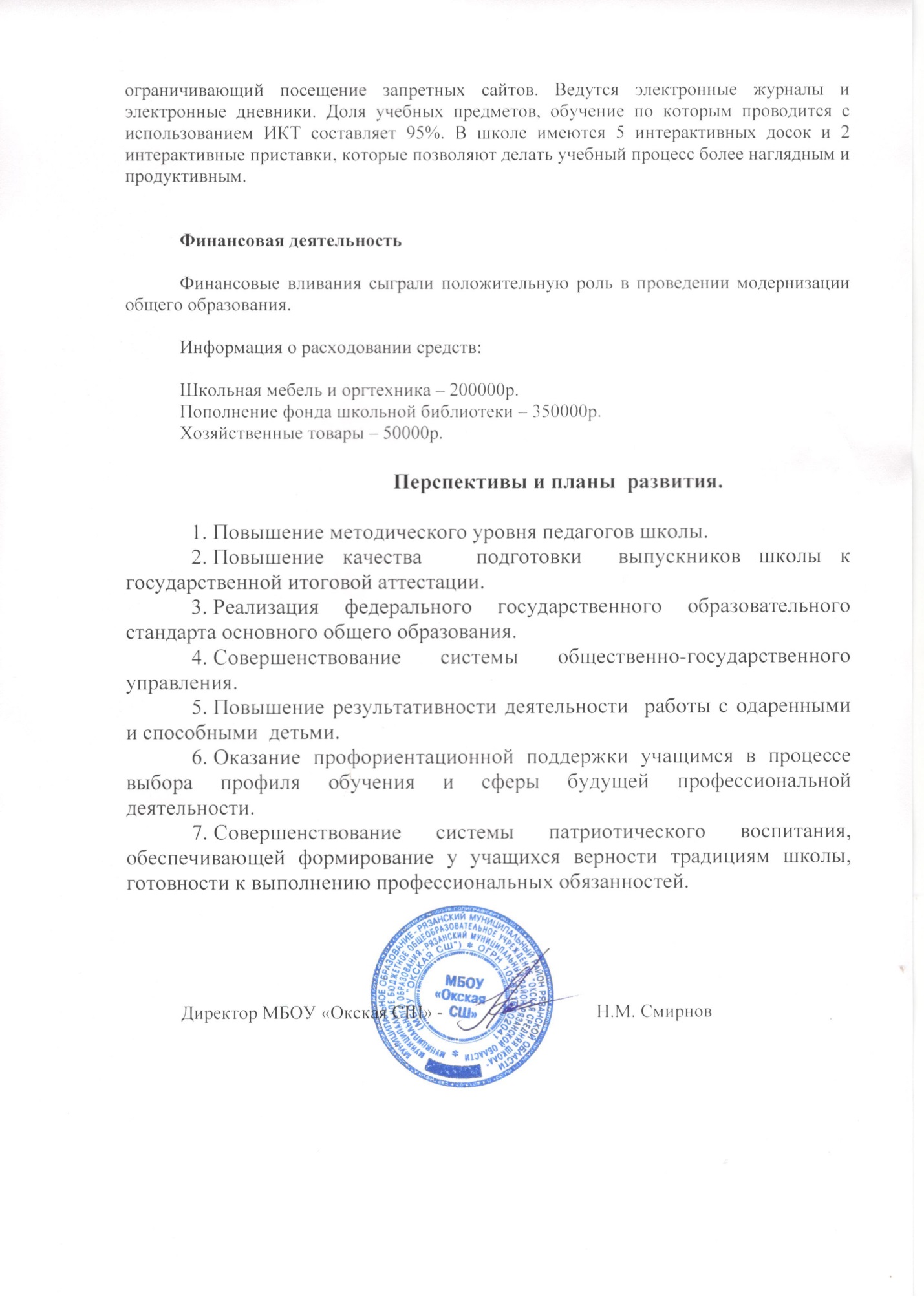 Звонки 1 класс2 – 4 кл.5 - 7 кл. 8 кл.9, 10, 11 кл1 урок8.05 – 8.45Урок Урок Урок Урок Урок 2 урок8.55 – 9.35Урок Урок Урок Урок Урок 3 урок9.45 – 10.25 Урок Урок Урок Урок Урок,обед 4 урок10.45 – 11.25Урок Урок Урок Урок Урок 5 урок11.35 – 12.15Прогулка Урок Урок Урок Урок 6 урок12.25 – 13.05ОбедОбед, прогулка УрокУрокУрок 7 урок13.15 – 13.55Прогулка Прогулка Прогулка Урок Урок 14.05 – 14.45Прогулка Занятия по внеурочной деятельностиЗанятия по внеурочной деятельностиСамоподготовка Самоподготовка 15.00 – 16.00Полдник, занятия по внеурочной деятельности Самоподготовка Самоподготовка Самоподготовка Самоподготовка 16.00 – 17.00Прогулка Кружки Кружки Самоподготовка 16.30 – кружки, спортивные секции  Спортивные секции234567891011Iч. 41%57%36%63%48%44%44%26%II ч. 59%57%36%56%36%46%38%32%64%75%+ 1800-13-12+2-6+ 6IIIч41%52%36%71%36%46%44%32%-18%-5%0+15%00+6%0IV ч45%+4%57%+5%45%+11%76%+5%45%+9%46%044%026%-6%71%+7%63%-8%ФИО учителяПредметКлассыКоличествообучающихсяКоличество обучающихся на «4» и»5»С «2»КачествообученияСмирнова И.А.Русский язык7 -11784862%Смирнова И.А.Литература7 -11786077%Мотаева О.М.Русский язык5,6392264%Мотаева О.М.Литература5,6393489%Аганина Г.А.Математика8,10292276%Аганина Г.А.Астрономия10141286%Аганина Г.А.Физика7-11665786%Крестьянинова  А.И.Математика5,6392564%Никитина Г.Ф.Математика9,11251248%Никитина Г.Ф.Алгебра7241250%Никитина Г.Ф.Геометрия7241250%Кузнецова О.А.История5-111179581%Кузнецова О.А.Обществознание5-111179782%Юзвитскова Ю.А.Информатика7-11806278%Трушина Т.Н.Биология5-1111910487%Трушина Т.Н.География5-101119686%Прошкина Ю.М.Химия8-11564377%Куколева Л.В.Английский язык2,3,4,7,8,111018382%Воробьева А.Ю.Английский язык5,9,10503774%Шемякина Н.Ю.Музыка5-8807493%ИЗО5-7636095%МХК10,11222091%Прошкина Ю.М.ОБЖ8161594%Красников Г.В.Технология877100%Шевцова О.В.Технология5-11919099%Шевцова О.В.ОБЖ5,6383489%Тяпугина Е.В.Средний показатель323182%Журавлева Т.Д.Средний показатель41173%Резун В.Н.Средний показатель22177%Яшина Т.В.Средний показатель113Чигаркина Е.А.Технология2,3,4565598%Чигаркина Е.А.ИЗО2,43333100%Касьян С.И.Физкультура2-1117216797%ПредметКоличествоучащихсяМакс.баллМин.баллСр.балл«5»«4»«3»«2»Ср.оценкаРусский язык3636( Челюканов В. – Окская СШ, Куликов О. –Вышетравинская ОШ)9 ( Пальцев Д., Степанов  Е.– Окская СШ)29718714Математика3621( Габрахманова  А. – Окская СШ)1 ( Машарова Л.)120111853,25Обществознание2733 (Соловьева О. – Окская СШ)15 ( Машарова Л. – Окская СШ)230121503География2432 ( Соловьева О. – Окская СШ )13 (Егоров А.)213101104Биология1230( Безруков С. – Вышетравинская ОШ)18 (Гользаузер Э – Вышетравинская ОШ.)2504803Информатика15 (Сухинин К. – Ровновская ОШ) -500000Химия519 ( Чучула В. – Ровновская ОШ)13 (Андреева Г. – Ровновская ОШ)1501403История116 (Чальцев Н. – Дашковская  ОШ)-160000 3Физика217 (Рыбкин П. – Дашковская ОШ)15 (Дворецкий А. – Дашковская ОШ)1600203ПредметКоличествоучащихсяМакс.баллМин.баллСр.балл«5»«4»«3»«2»Средняяоценка1.Русский язык885 (Дойбань В.)66 (Хромов А.)732.Математика(базовый)820(Голованова А.)9 (Рыжова В.)14150043.Математика(профильный)745(Сушарина А.)27( Дойбань В., Елисейкин К.)344.Обществознание767(Голованова А.)52 (Сушарина А.)597.Биология150 ( Дойбань В.)508.Физика247 (Елисейкин К., Хромов А.)479. Англ.язык152 (ГоловановаА..)52КлассПредметУчительКоличество учащихсявсего/писалиОценка «5»Оценка«4»Оценка«3»Оценка«2»Качествознаний1Литературное чтениеЯшина Т.В.14/141КРЯшина Т.В.14/143(21%)5(36%)6(43%)057%2Литературное чтениеРезун В.Н.22/192КРРезун В.Н.22/213(14%)13(62%)4(19%)1(5%)76%3Русский язык РПР Тяпугина Е.В.23/2215(68%)6(27%)1(5%)095%3Математика РПРТяпугина Е.В.23/2115(71%)5(24%)1(5%)095%3Окружающий мир РПРТяпугина Е.В.23/2213(59%)9(41%)00100%4Русский язык ВПРЖуравлева Т.Д.11/102(20%)5(50%)3(30%)070%4Математика ВПРЖуравлева Т.Д.11/94(44%)3(34%)2(22%)078%4Окружающий мир ВПРЖуравлева Т.Д.11/63215Русский языкМотаева О.М.17/163(18%)7(44%)6(38%)062%5МатематикаКрестьянинова А.И.17/146(43%)6(43%)2(14%)086%5ИсторияКузнецова О.А.17/156(40%)8(53%)1(7%)093%5БиологияТрушина Т.Н.17/158(53%)7(47%)00100%6Русский языкМотаева О.М.22/19011(58%)6 (32%)2 (11%)58%6МатематикаКрестьянинова А.И.22/183(17%)10(56%)5(27%)073%6БиологияТрушина Т.Н.22/197(37%)10(53%)2(10%)090%6ГеографияТрушина Т.Н.22/195(26%)11(58%)3(16%)084%6ИсторияКузнецова О.А.22/197(37%)10(53%)2(10%)080%6ОбществознаниеКузнецова О.А.22/188(44%)8(44%)2(12%)088%7Русский языкСмирнова И.А.24/212(10%)12(57%)9(43%)067%7МатематикаНикитина Г.Ф.24/227(32%)3(14%)3(12%)045%7Физика Аганина Г.А.24/241(4%)11(46%)11(46%)1(4%)50%7Английский языкКуколева Л.В.24/208(40%)6(30%)6(30%)070%8Русский языкСмирнова И.А.15/145(36%)3(21%)6(43%)057%8МатематикаАганина Г.А.15/157(47%)3(20%)4(27%)067%8ИнформатикаЮзвитскова Ю.А.15/15078047%8ХимияПрошкина Ю.М.15/1509(60%)6(40%)060%10Русский языкСмирнова И.А.14/141(7%)8(57%)5(36%)064%10МатематикаАганина Г.А.14/1407(50%)7(50%)050%10ХимияПрошкина Ю.М.14/141(7%)5(36%)8(57%)043%10ФизикаАганина Г.А.14/149(64%)3(21%)2(14%)085%Всего педработниковИз всехИз всехИз всехИз всехИз всехИз всех - имеющие образованиеИз всех - имеющие образованиеИз всех - имеющие образованиеИх всех – по квалификацииИх всех – по квалификацииПедстажПедстажПедстажПедстажИз всех – по возрастуИз всех – по возрастуИз всех – по возрастуВсего педработниковосновныесовместителиУчителя руководителидругие педработники Высшее педагогическоеСредне –специальное педагогическоеНепедагогическое (в т.ч. среднее)высшаяперваяДо 3 летОт 4 до 10 летОт 10 до 25 летСвыше 25 летДо 30 летОт 30-4546 - 60МБОУ «Окская СШ»МБОУ «Окская СШ»МБОУ «Окская СШ»МБОУ «Окская СШ»МБОУ «Окская СШ»МБОУ «Окская СШ»МБОУ «Окская СШ»МБОУ «Окская СШ»МБОУ «Окская СШ»МБОУ «Окская СШ»МБОУ «Окская СШ»МБОУ «Окская СШ»МБОУ «Окская СШ»МБОУ «Окская СШ»МБОУ «Окская СШ»МБОУ «Окская СШ»МБОУ «Окская СШ»МБОУ «Окская СШ»222111642210172615104414«Вышетравинская ОШ»«Вышетравинская ОШ»«Вышетравинская ОШ»«Вышетравинская ОШ»«Вышетравинская ОШ»«Вышетравинская ОШ»«Вышетравинская ОШ»«Вышетравинская ОШ»«Вышетравинская ОШ»«Вышетравинская ОШ»«Вышетравинская ОШ»«Вышетравинская ОШ»«Вышетравинская ОШ»«Вышетравинская ОШ»«Вышетравинская ОШ»«Вышетравинская ОШ»«Вышетравинская ОШ»«Вышетравинская ОШ»1513212121023160285177«Дашковская ОШ»«Дашковская ОШ»«Дашковская ОШ»«Дашковская ОШ»«Дашковская ОШ»«Дашковская ОШ»«Дашковская ОШ»«Дашковская ОШ»«Дашковская ОШ»«Дашковская ОШ»«Дашковская ОШ»«Дашковская ОШ»«Дашковская ОШ»«Дашковская ОШ»«Дашковская ОШ»«Дашковская ОШ»«Дашковская ОШ»«Дашковская ОШ»1192101-10-1161-19-29«Ровновская ОШ»«Ровновская ОШ»«Ровновская ОШ»«Ровновская ОШ»«Ровновская ОШ»«Ровновская ОШ»«Ровновская ОШ»«Ровновская ОШ»«Ровновская ОШ»«Ровновская ОШ»«Ровновская ОШ»«Ровновская ОШ»«Ровновская ОШ»«Ровновская ОШ»«Ровновская ОШ»«Ровновская ОШ»«Ровновская ОШ»«Ровновская ОШ»121119121011--2136057Всего:Всего:Всего:Всего:Всего:Всего:Всего:Всего:Всего:Всего:Всего:Всего:Всего:Всего:Всего:Всего:Всего:Всего:605464776513691494173051837№ п/пФамилия, имя, отчествоТема курсовКол-во часовМесто прохождения курсовПрошли и завершили курсовую подготовку в первой  половине 2017/ 2018 года:Прошли и завершили курсовую подготовку в первой  половине 2017/ 2018 года:Прошли и завершили курсовую подготовку в первой  половине 2017/ 2018 года:Прошли и завершили курсовую подготовку в первой  половине 2017/ 2018 года:Прошли и завершили курсовую подготовку в первой  половине 2017/ 2018 года:Кириленко Л.А.Проектирование образовательного процесса, направленного на достижение школьниками планируемых результатов обучения при изучении иностранного языка на уровнях основного общего и среднего общего образования72ОГБУ ДПО «Рязанский институт развития образования»Трушина Т.Н.Управление образовательной организацией в условиях внедрения инклюзивного образования72ОГБУ ДПО «Рязанский институт развития образования»Юзвитскова Ю.А.Управление образовательной организацией в условиях внедрения инклюзивного образования72ОГБУ ДПО «Рязанский институт развития образования»Аганина Г.А.Современные методы и приемы преподавания физики в условиях реализации ФГОС ООО72ОГБУ ДПО «Рязанский институт развития образования»Резун В.Н.Современные технологии начального образования72ОГБУ ДПО «Рязанский институт развития образования»Смирнова И.А.Совершенствование профессиональных компетенций учителя русского языка и литературы в условиях развития современного образования72ОГБУ ДПО «Рязанский институт развития образования»Куколева Л.В.Современные подходы к работе с детьми с ОВЗ в соответствии с ФГОС72ОГБУ ДПО «Рязанский институт развития образования»Прошли и завершили курсовую подготовку во второй  половине 2017/ 2018 года:Прошли и завершили курсовую подготовку во второй  половине 2017/ 2018 года:Прошли и завершили курсовую подготовку во второй  половине 2017/ 2018 года:Прошли и завершили курсовую подготовку во второй  половине 2017/ 2018 года:Прошли и завершили курсовую подготовку во второй  половине 2017/ 2018 года:Астафьева Е.А.Педагогические средства повышения эффективности образовательного процесса на уроках биологии и химии в условиях реализации ФГОС ООО и СОО72ОГБУ ДПО «Рязанский институт развития образования»Кобелева Н.П.Совершенствование методики преподавания математики в условиях реализации ФГОС ООО и СОО72ОГБУ ДПО «Рязанский институт развития образования»Митюшкина Г.В.Обновление содержания и методики преподавания физики в условиях реализации ФГОС ООО и СОО72ОГБУ ДПО «Рязанский институт развития образования»Стенюкова      С.П.Дистанционное обучение в преподавании музыки72ОГБУ ДПО «Рязанский институт развития образования»Касьян С.И. «Организация занятий по физической культуре в соответствии с требованиями ФГОС» 72ОГБУ ДПО «Рязанский институт развития образования»Шевцова О.В.«Оказание первичной медико-санитарной помощи»16Центр Охраны трудаПрошкина Ю.М.«Оказание первичной медико-санитарной помощи»16Центр Охраны трудаОртман Е.А.Современные технологии дошкольного образования72ОГБУ ДПО «Рязанский институт развития образования»Губочкина М.С.Совершенствование профессиональных компетенций учителя русского языка и литературы в условиях развития современного образования72ОГБУ ДПО «Рязанский институт развития образования»Никитина Г.Ф.Совершенствование методики преподавания математики в условиях реализации ФГОС ООО и СОО72ОГБУ ДПО «Рязанский институт развития образования»Трушина Т.Н.Педагогические средства повышения эффективности образовательного процесса на уроках биологии и химии в условиях реализации ФГОС ООО и СОО72ОГБУ ДПО «Рязанский институт развития образования»№ п/пФамилия, имя, отчествоНаправление переподготовкиКол-во часовМесто прохождения Прошли и завершили переподготовку в первой  половине 2017/ 2018 года:Прошли и завершили переподготовку в первой  половине 2017/ 2018 года:Прошли и завершили переподготовку в первой  половине 2017/ 2018 года:Прошли и завершили переподготовку в первой  половине 2017/ 2018 года:Прошли и завершили переподготовку в первой  половине 2017/ 2018 года:Панина С.В.Педагогика  и психология школьного обучения120 чОГБУ ДПО «Рязанский институт развития образования»Прошли и завершили переподготовку во второй  половине 2017/ 2018 года:Прошли и завершили переподготовку во второй  половине 2017/ 2018 года:Прошли и завершили переподготовку во второй  половине 2017/ 2018 года:Прошли и завершили переподготовку во второй  половине 2017/ 2018 года:Прошли и завершили переподготовку во второй  половине 2017/ 2018 года:----№ п/пФамилия, имя, отчество педагогаТема (указать – городской, областной, дистанционный или пр.)Астафьева Е.А.Вебинар  « Проектная технология-дополнительный ресурс реализации системно-деятельного подхода в обучении и воспитании» дистанционный г Москва.Астафьева Е.А.Вебинар  «Нетрадиционные уроки в современной школе»дистанционный г. Москва.Кобелева Н.П.Вебинар «Интенсивный курс подготовки к текущей и итоговой аттестации. Решение задач» дистанционный г. Москва.Катлеметова Р.Р.Вебинар «Основы финансовой. При поддержке Банка России» дистанционный г.МоскваКатлеметова Р.Р.Вебинар «Критерии оценивания развёрнутых ответов ОГЭ: особенности использования при подготовке к ОГЭ и ЕГЭ гуманитарные науки» дистанционный г. МоскваБирюкова А.В.Вебинар «Особенности организации проектной деятельности учащихся» дистанционный г.Москва Шевцова О.В.Работа с электронной формой учебника. Администрирование и получение доступа(дистанционный)Модернизация технологического образования: новые требования и новые возможности(дистанционный)Разведение понятий внеурочной деятельности и дополнительного образования(дистанционный)ФГОС: новые компоненты содержания образования. Достижение метапредметных результатов(дистанционный)Развитие метапредметных УУД. Первые шаги.От способа к действию. (дистанционный)Развитие метапредметных УУД. Как на это работает учебное задание? Преобразование заданий. Ориентир на развитие. (дистанционный)Особенности формирование познавательной мотивации как залог успешной образовательной деятельности(дистанционный)Метод проектов как эффективное средство достижения результатов ФГОС НОО(дистанционный)Основы геометрии и элементы черчения в курсе «Технологии» (дистанционный)Метапредметные результаты в технологическом образовании(дистанционный)Развитие метапредметных УУД. Работа индивидуально  или в паре/группе. Что и когда эффективнее. (дистанционный)Обучающий подход в профориентации. Возможности применения формата рабочей тетради в школьной профориентации. (дистанционный)Современный учебник «Технологии» в условиях цифровой экономики. (дистанционный)Развитие метапредметных УУД. Чтение и работа с информацией.Педагогическое сопровождение профессионального самоопределения обучающихся в процессе обучения технологии(дистанционный)Прошкина Ю.М.Возможность использования ЭФУ УМК на уроках химииМетодические рекомендации по подготовке учащихся к выполнению заданий экзаменационной работ по химии в 11 классеМетодические рекомендации по подготовке учащихся к выполнению заданий повышенного и высокого уровней сложности ЕГЭ по химииИнновации и традиции в обучении химииИспользование различных видов чтения при работе с текстами на уроках химии на примере УМК Г.Е. Рудзитиса, Ф.Г. ФельдманаЛичностно-ориентированный подход через межпредметные связи и проектную деятельность с помощью УМК «Сферы»Работаем по учебнику Г.Е. Рудзитиса: методические приемы формирования читательской грамотности при изучении химииИспользование УМК по химии при подготовке к ОГЭ  ЕГЭГотовимся к ЕГЭ по химии. Часть 5Критерии оценивания развернутых ответов ЕГЭ: особенности использования при подготовке обучающихся к ЕГЭ (естественно-математические предметы)Подготовка к ЕГЭ по химии: качественные реакцииОлимпиада по химии. Часть 1Готовимся к ЕГЭ по химии. Часть 6ФГОС: новые компоненты содержания образования. Достижение метапредметных результатовТревожность. Причины возникновения и трудности детей. Как помочь ребенку преодолеть это состояние.Шемякина Н.Ю.«Разведение понятий внеурочной деятельности и дополнительного образования»«Готовимся к уроку ИЗО: анализ содержательных линий и методические подходы к проектированию урока»«Открытый урок с «Просвещением». Тема: Изобразительное искусство» 6 классЮзвитскова Ю.А.Информационная безопасность личности «Просвещение» (дистанционный)Об организации и проведении конкурсов: конкурса детских проектов по информатике и конкурса разработок учителей «Просвещение» (дистанционный)Научность предмета информатика в начальной, основной и старшей школе – от дерева понятий к матрице понятий «Просвещение» (дистанционный)Оценка продукта, результата и процесса проектной деятельности «Просвещение» (дистанционный)Психолого-педагогические особенности организации проектной деятельности младших школьников по информатике «Просвещение» (дистанционный)Юзвитскова Ю.А.«Особенности подготовки обучающихся к основному государственному экзамену  по информатике в 2018 г.» (дистанционный)Трушина Т.Н.Географические задачи в курсе «География России» «Просвещение» (дистанционный)Теория и практика организации оценочной деятельности учащихся и учителя на уроках биологии «Просвещение» (дистанционный)Об организации подготовки к основному государственному экзамену по биологии «Просвещение» (дистанционный)Разбор типичных ошибок участников ЕГЭ по географии 2017 «Просвещение» (дистанционный)Итоговая аттестация на высокий балл возможна! Как это сделать, используя ресурсы издательства «Просвещение» «Просвещение» (дистанционный)Особенности изучения биологии на базовом и углубленном уровне в 10 – 11 классах с УМК издательства «Просвещение» «Просвещение» (дистанционный)Технология развития критического мышления на уроках географии «Просвещение» (дистанционный)Обучение младших школьников решению задач «Просвещение» (дистанционный)Перечитывая Дарвина: или как объяснять эволюцию, чтобы всем было интересно и понятно «Просвещение» (дистанционный)Формирование и диагностика образовательных результатов обучающихся в курсе «География России» «Просвещение» (дистанционный)Решение генетических задач как правильный подход к прочному усвоению базовых принципов генетики «Просвещение» (дистанционный)Особенности изучения биологии на базовом и углубленном уровне в 10-11 классах с УМК издательства «Просвещение» (дистанционный)Перечитывая Дарвина: или как объяснять эволюцию, чтобы всем было интересно и понятно (дистанционный)Решение генетических задач как правильный подход к прочному усвоению базовых принципов генетики (дистанционный)Формирование и диагностика образовательных результатов обучающихся в курсе «География России» (дистанционный)Обучение младших школьников решению задач (дистанционный)Теория и практика организации оценочной деятельности учащихся и учителя на уроках биологии (дистанционный)Экология популяций (дистанционный)Использование проблемных ситуаций на уроках как средство формирования УУД на примерах курсов «Окружающий мир» УМК «Школа России» - «Биология» УМК «Линия жизни» (дистанционный) Трушина Т.Н.Формирование мотивации учащихся на уроках биологии на примере использования УМК «Линия жизни» (под ред. В.В. Пасечника) (дистанционный)Трушина Т.Н.Подготовка к ВПР по биологии средствами УМК издательства «Просвещение» (дистанционный)Трушина Т.Н.«Интерактивный урок географии» (дистанционный)Трушина Т.Н.Новые взгляды на эволюцию человека в свете находок последних лет» (дистанционный)Трушина Т.Н.«Машиностроение мира» (дистанционный)Трушина Т.Н.«ВПР-2018: что нужно знать» (дистанционный)Трушина Т.Н.«Реализация требований ФГОС по географии» (дистанционный)Трушина Т.Н.«ЕГЭ-2018: технология постановки личной цели обучающегося» (дистанционный)Трушина Т.Н.«Как научить детей читать карту и решать практические задачи на уроках географии» (дистанционный)  Трушина Т.Н.«Критерии оценивания развернутых ответов ЕГЭ: особенности использования при подготовке обучающихся к ЕГЭ (естественно – математические предметы)» (дистанционный)Трушина Т.Н.«Как сдать успешно ОГЭ и ЕГЭ по биологии, используя ресурсы издательства «Просвещение»» (дистанционный)Трушина Т.Н.«Подготовка к ЕГЭ: география» (дистанционный)Трушина Т.Н.«Идеальные задания по биологии. Это какие?» (дистанционный) Трушина Т.Н.«Возможности использования электронных ресурсов на уроках биологии средствами УМК «Линия жизни»» (дистанционный)Трушина Т.Н.«Решение творческих задач на уроках окружающий мир и биология» (дистанционный)Трушина Т.Н.«Интерактивные задания как средство достижения планируемых результатов при преподавании биологии по УМК «Линия жизни» и «Просвещение»» (дистанционный)Трушина Т.Н.«Как решить задачи по генетике на ЕГЭ за 10 минут!» (дистанционный)Трушина Т.Н.«Развитие метапредметных УУД. Работа индивидуально или в паре/группе. Что и когда эффективнее» (дистанционный)Трушина Т.Н.«Концептуальные подходы к изучению географии мирового хозяйства в 10 – 11 классах» (дистанционный)Трушина Т.Н.«Современные представления о происхождении жизни» (дистанционный)Трушина Т.Н.«Системы и системные свойства. Живые системы» (дистанционный)Трушина Т.Н.«Как подготовиться к ОГЭ в сжатые сроки или экспресс метод подготовки к ОГЭ» (дистанционный)Трушина Т.Н.«Какие проблемы возникают при сдаче ЕГЭ по биологии» (дистанционный)Трушина Т.Н.«Особенности формирования познавательной мотивации как залога успешной образовательной деятельности» (дистанционный)Трушина Т.Н.«Исследовательская деятельность в курсе «Биология» на примере УМК «Линия жизни» (дистанционный)Трушина Т.Н.«Работа с одаренными детьми на уроках биологии средствами УМК «Линия жизни» (дистанционный)Трушина Т.Н.«Тревожность. Причины возникновения и трудности детей. Как помочь ребенку преодолеть это состояние» (дистанционный)Трушина Т.Н.«ФГОС: новые компоненты содержания образования. Достижение метапредметных результатов» (дистанционный)Трушина Т.Н.«Совершенствование форм и методов организации учебного процесса на уроках химии как условие повышения качества образования» (дистанционный)Трушина Т.Н.«Десять причин работать по УМК «Линия жизни» для базового и профильного уровней» (дистанционный)12. Куколева Л.В.Обновлённый курс 8 класса «Английский с удовольствием» (дистанционный)«Приёмы работы с интернет-ресурсами»«Подготовка к  ОГЭ  и всероссийским проверочным работам»«Цикл уроков как средство достижения образовательных результатов в новых учебных пособиях «English 10, 11»»«ОГЭ-2018: каких изменений ожидать»«Особенности работы с методическими рекомендациями для учителей, подготовленными на основе анализа типичных ошибок  участников ЕГЭ 2017 года»«ОГЭ-2018: Что надо знать. Мониторинг подготовки обучающихся к ЕГЭ: СТАРТОВАЯ, ПРОМЕЖУТОЧНАЯ И ИТОГОВАЯ ДИАГНОСТИКИ»«Погружение в иноязычную среду в начальной школе с УМК «Вундеркинды Плюс»»«Обучение и контроль: УМК «Forward» и ВПР по иностранному языку в 11 классе»«Социокультурный компонент заданий Всероссийской олимпиады школьников по английскому языку»«Серия вебинаров для начинающих работать с линией УМК «English 2-11»Виды контроля в УМК «English-2»»«Особенности обучения грамматической стороне речи в УМК «Английский язык.3 класс» и в УМК «Английский язык.4 класс»»«Коммуникативная технология иноязычного образования в новых УМК «English-10» «English-11» для старшей школы»«Развитие метапредметных УУД. Что я знаю и умею? Что могу?Как это диагностировать?»№ п/пФ.И.О. педагогаНазвание работыМесто публикации1Шевцова О.В.Методическая разработка: рабочая программа по внеурочной деятельности «Азбука ЖКХ»(7 класс)ИнфоурокМетодическая разработка: презентация по технологии на тему «Заправочные супы. Приготовление обеда. Сервировка стола к обеду»(6 класс)Инфоурок2Прошкина Ю.М.Рабочая программа по химии, 9 класс. 2017-2018 учебный год.ИнфоурокРабочая программа по химии, 8 класс. 2017-2018учебный  год.ИнфоурокРабочая программа по химии, 11 класс. 2017-2018 учебный год.ИнфоурокРабочая программа по химии, 10 класс. 2017-2018 год.ИнфоурокПрезентация на тему «Типы неуспевающих детей. Слабо мотивированные учащиеся.»ИнфоурокПрезентация на тему «Методы закрепления пройденного материала на уроках ОБЖ с помощью ИКТ»ИнфоурокПрезентация по химии на тему «Вода-растворитель. Растворы» (8 класс)Инфоурок3Шемякина Н.Ю.Методическая разработка. Презентация на тему: Удивительные вопросы и ответы».ИнфоурокМетодическая разработка.  Презентация на тему: «Занимательная математика».ИнфоурокПрезентация «Садово-парковое искусство в России в 18-19 веках».ИнфоурокПрезентация на тему: «Задания на абстрактное мышление».ИнфоурокПрезентация – викторина на тему: Мир растений».ИнфоурокПрезентация на тему: «Культура западноевропейского средневековья».ИнфоурокПрезентация на тему: «Последний звонок».ИнфоурокМетод. разработка на тему: «Скажи наркотикам – НЕТ!»ИнфоурокПрезентация на тему: « Культура и традиции Мексики».ИнфоурокОсенний бал. Тема: «Адвокаты».ИнфоурокПрезентация о творчестве С.А. Есенина.ИнфоурокПрезентация к «Осеннему балу». Тема: «Адвокаты».ИнфоурокМетодическая разработка. Конспект сценария на День учителя.ИнфоурокПрезентация - тест. Тема: Искусство Древнего Рима и Греции».ИнфоурокПрезентация. Тема: «Вот какое, наше лето!».ИнфоурокКонспект сценария к спортивному мероприятию. Тема: Весёлые старты».ИнфоурокПрезентация на тему: «Музыкальные загадки».ИнфоурокПрезентация на тему: «Зачем людям нужны украшения». Инфоурок4.Куколева Л.В.Презентация для внеклассного мероприятия  «Мой край, задумчивый и нежный», посвящённого 80-летнему юбилею Рязанской областиhttps://multiurok.ru/Технологическая карта урока английского языка в 6 классе по теме «Наша страна. Мой родной город Рязань»https://multiurok.ru/№ п/пФ.И.О. педагогаНазвание мероприятияРезультативность 1.Юзвитскова Ю.А.Всероссийское тестирование педагогов по предмету «информатика»Диплом об успешном прохождении2.Прошкина Ю.М.Всероссийское тестирование педагогов по предмету «химия»Диплом об успешном прохождении3.Трушина Т.Н.Всероссийское тестирование педагогов по предмету «биология»Диплом об успешном прохождении4.Юзвитскова Ю.А.Всероссийский конкурс Росконкурс.рф номинация «Лучшая презентация к уроку»2 место5.Смирнова И.А.Всероссийский конкурс «ЕГЭ как основная форма государственной аттестации в РФ»1 место6.Смирнова И.А.XII Всероссийский педагогический  конкурс «Экспертиза профессиональных знаний» Тестирование в номинации «Культура здорового образа жизни»1 место№ п/пФорма работы с одаренными детьмиКоличество участниковРезультативность Спортивная секция - греко-римская борьба, вольная борьба251 победитель, 2 призераОбластной губернаторский конкурс «Герой земли Рязанской»11 участникТворческий конкурс «Мой край, задумчивый и нежный», областной этап, номинация «Фотография»31 победитель, 2 призераОбластной этап конкурса «Природа глазами души»11 призерОбластной этап конкурса «Зеркало природы»11 участникВсероссийская олимпиада «Олимпус»44 участникаМуниципальный конкурс «Подвигу жить в веках!»31 победительВсероссийский конкурс «Знаника» «Соловушка» по русскому языку32 победителя, 1 призерВсероссийский конкурс «Мир творческих открытий»31 победитель, 2 призера Всероссийское тестирование по математике11 победительВсероссийское тестирование «Радуга талантов» по окружающему миру11 победительМеждународный проект для учителей «Осень-2017» Videouroki.net. Химия 2017-2018201призер, 19 участниковСерия международных олимпиад «Осень 2017»  (ОБЖ)107 призер, 3 участникаСерия олимпиад «Зима 2018» (химия)123 призера, 1победительСерия олимпиад «Зима 2018» (ОБЖ)75 призеровМультитест ИРШО 2017-2018 (химия)121 призер Конкурс «Вот оно какое, наше лето!» (Всероссийский)21 призерМеждународная дистанционная олимпиада «Зима-2018» по технологии204 победителя, 8 призеровМеждународная дистанционная олимпиада «Зима-2018» по ОБЖ155 победителей, 5 призеровМеждународная дистанционная олимпиада «Весна-2018» по технологии22 призераОлимпиада проекта videouroki.net по информатике1713 победителей, 4 призераМеждународная викторина проекта videouroki.net «На страже Родины»1310 победителей, 3 призераМеждунароный проект INTOLIMP.ORG. по географии «Зима 2018»2110 победителей, 11 призеровМеждунароный проект INTOLIMP.ORG. по биологии «Зима 2018»2912 победителей, 17 призеровМеждународная олимпиада проекта compedu.ru по биологии2813 победителей, 12 призеровМеждународная олимпиада проекта compedu.ru по географии3414 победителей, 17 призеров«Слово доброе посеять» - ежегодный муниципальный конкурс11 участникУчастие в районном этапе  областного конкурса  «Есть в России святые места»22 участникаВсероссийский конкурс для детей и молодежи «Творческий поиск» Номинация «Литературное творчество»  Сочинение  «Есть в России святые места …»11 победительМеждународная олимпиада проекта compedu.ru «Осенний фестиваль знаний 2017» по русскому языку309 победителейМеждународная олимпиада проекта compedu.ru «Зимний фестиваль знаний 2017» по литературе154 призеранаправленностьНазвание Количество группНаполняемостьвозраст детейИтого в неделюШкола физкультурно-оздоровительнаяБаскетбол2	3010-16 летОкская СШфизкультурно-оздоровительнаяФутбол 2258-15 летОкская СШфизкультурно-оздоровительная«Юный олимпиец»2 1210-15 летРовновская ОШфизкультурно-оздоровительная«Основы медицинских знаний и здорового образа жизни»11213-15 летРовновская ОШХудожественно-эстетическая«Умелые ручки»3159-12 летОкская СШХудожественно-эстетическая«Разноцветная палитра»3157-9 летОкская СШХудожественно-эстетическая«В мире прекрасного»1147-15 летРовновская ОШХудожественно-эстетическая«Рукавичка»2 127-14 летРовновская ОШХудожественно-эстетическая«Умелые ручки»21010-12 лет2чДашковская ОШХудожественно-эстетическая«Танцы»2148-10 лет2чДашковская ОШсоциально-педагогическая «Школа актива»11514-17 лет2чОкская СШсоциально-педагогическая«Английский язык - окно в мир»11510-14 лет2чОкская СШсоциально-педагогическая«Основы светской этики»1911 лет1чДашковская ОШсоциально-педагогическая«Юный журналист»12812-13 лет1чДашковская ОШсоциально-педагогическая«Опыты без взрывов»1813-14 лет1чДашковская ОШсоциально-педагогическая«Родной край11112 лет1чДашковская ОШ